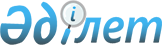 О внесении изменений и дополнений в приказ Министра здравоохранения Республики Казахстан от 16 августа 2017 года № 612 "Об утверждении перечня, форм, сроков представления финансовой и иной отчетности фондом социального медицинского страхования для обеспечения контрольных функций"Приказ Министра здравоохранения Республики Казахстан от 11 октября 2018 года № ҚР ДСМ-27. Зарегистрирован в Министерстве юстиции Республики Казахстан 6 ноября 2018 года № 17701
      В соответствии с подпунктом 7) статьи 11 Закона Республики Казахстан от 16 ноября 2015 года "Об обязательном социальном медицинском страховании", а также подпунктом 2) пункта 3 статьи 16 Закона Республики Казахстан от 19 марта 2010 года "О государственной статистике", ПРИКАЗЫВАЮ:
      1. Внести в приказ Министра здравоохранения Республики Казахстан от 16 августа 2017 года № 612 "Об утверждении перечня, форм, сроков представления финансовой и иной отчетности фондом социального медицинского страхования для обеспечения контрольных функций" (зарегистрирован в Реестре государственной регистрации нормативных правовых актов под № 15661, опубликован 25 сентября 2017 года в Эталонном контрольном банке нормативных правовых актов Республики Казахстан) следующие изменения и дополнения:
      пункт 1 изложить в следующей редакции:
      "1. Утвердить:
      1) перечень, сроки представления финансовой и иной отчетности фондом социального медицинского страхования для обеспечения контрольных функций согласно приложению 1 к настоящему приказу;
      2) форму "Отчет о размещении активов фонда социального медицинского страхования" согласно приложению 2 к настоящему приказу;
      3) форму "Отчет по активам и пассивам фонда социального медицинского страхования" согласно приложению 3 к настоящему приказу;
      4) форму "Отчет о поступлении и выбытии активов фонда социального медицинского страхования" согласно приложению 4 к настоящему приказу;
      5) форму "Отчет об использовании резерва фонда социального медицинского страхования на покрытие непредвиденных расходов" согласно приложению 5 к настоящему приказу;
      6) форму "Отчет о планировании и фактическом использовании трансфертов фондом социального медицинского страхования на оплату услуг в рамках гарантированного объема бесплатной медицинской помощи" согласно приложению 6 к настоящему приказу;
      7) форму "Отчет об использовании трансфертов фондом социального медицинского страхования на оплату услуг в рамках гарантированного объема бесплатной медицинской помощи по поставщикам" согласно приложению 7 к настоящему приказу;
      8) форму "Отчет об использовании трансфертов фондом социального медицинского страхования на оплату услуг по оказанию амбулаторно-поликлинической помощи в рамках гарантированного объема бесплатной медицинской помощи" согласно приложению 8 к настоящему приказу;
      9) форму "Отчет об использовании трансфертов фондом социального медицинского страхования на оплату услуг по оказанию стационарозамещающей медицинской помощи в рамках гарантированного объема бесплатной медицинской помощи, за исключением социально-значимых заболеваний" согласно приложению 9 к настоящему приказу;
      10) форму "Отчет об использовании трансфертов фондом социального медицинского страхования на оплату услуг по оказанию стационарной медицинской помощи в рамках гарантированного объема бесплатной медицинской помощи, за исключением социально-значимых заболеваний" согласно приложению 10 к настоящему приказу;
      11) форму "Отчет об использовании трансфертов фондом социального медицинского страхования на оплату услуг по оказанию восстановительного лечения и реабилитации в рамках гарантированного объема бесплатной медицинской помощи, за исключением социально-значимых заболеваний" согласно приложению 11 к настоящему приказу;
      12) форму "Отчет об использовании трансфертов фондом социального медицинского страхования на оплату услуг по оказанию скорой медицинской помощи, медицинской помощи, связанной с доставкой квалифицированных специалистов либо транспортировкой пациента средствами авиатранспорта и автотранспорта в рамках гарантированного объема бесплатной медицинской помощи" согласно приложению 12 к настоящему приказу;
      13) форму "Отчет об использовании трансфертов фондом социального медицинского страхования на оплату услуг по оказанию медицинской помощи при социально-значимых заболеваниях в рамках гарантированного объема бесплатной медицинской помощи" согласно приложению 13 к настоящему приказу;
      14) форму "Отчет об использовании трансфертов фондом социального медицинского страхования на оплату услуги паталого-анатомического бюро (отделений) и по обеспечению препаратами крови и ее компонентов в рамках гарантированного объема бесплатной медицинской помощи" согласно приложению 14 к настоящему приказу;
      15) форму "Отчет о фактическом использовании трансфертов фондом социального медицинского страхования на оплату услуг в рамках гарантированного объема бесплатной медицинской помощи" согласно приложению 15 к настоящему приказу;
      16) форму "Отчет об использовании трансфертов фондом социального медицинского страхования на оплату стоимости лекарственного обеспечения на амбулаторном уровне в рамках гарантированного объема бесплатной медицинской помощи" согласно приложению 16 к настоящему приказу;
      17) форму "Отчет об использовании трансфертов фонду социального медицинского страхования на оплату услуг субъектов здравоохранения по оказанию медицинской помощи в системе обязательного социального медицинского страхования военнослужащим, сотрудникам специальных государственных и правоохранительных органов" согласно приложению 17 к настоящему приказу;
      18) форму "Отчет по взносам государства на обязательное социальное медицинское страхование за лиц, освобожденных от уплаты взносов в фонд социального медицинского страхования" согласно приложению 18 к настоящему приказу;
      19) форму "Отчет об оплате услуг субъектов здравоохранения по оказанию медицинской помощи в системе обязательного социального медицинского страхования" согласно приложению 19 к настоящему приказу.".
      приложение 1 изложить в новой редакции согласно приложению 1 к настоящему приказу;
      приложение 6 изложить в новой редакции согласно приложению 2 к настоящему приказу;
      дополнить приложениями 7, 8, 9, 10, 11, 12, 13, 14, 15, 16 согласно приложениям 3, 4, 5, 6, 7, 8, 9, 10, 11, 12 к настоящему приказу;
      в приложении 7 к указанному приказу:
      правый верхний угол изложить в следующей редакции:
      в форме "Отчет об использовании трансфертов фонду социального медицинского страхования на оплату услуг субъектов здравоохранения по оказанию медицинской помощи в системе обязательного социального медицинского страхования военнослужащим, сотрудникам специальных государственных и правоохранительных органов":
      строку, порядковый номер 14 изложить в следующей редакции:
      "
      дополнить строкой, порядковый номер 17, следующего содержания:
      "
      правый верхний угол приложения 8 к указанному приказу изложить в следующей редакции:
      в приложении 9 к указанному приказу:
      правый верхний угол изложить в следующей редакции:
      в форме "Отчет об оплате услуг субъектов здравоохранения по оказанию медицинской помощи в системе обязательного социального медицинского страхования":
      строку, порядковый номер 14 изложить в следующей редакции:
      "
      дополнить строкой, порядковый номер 17, следующего содержания:
      "
      2. Департаменту координации обязательного социального медицинского страхования Министерства здравоохранения Республики Казахстан в установленном законодательством Республики Казахстан порядке обеспечить:
      1) государственную регистрацию настоящего приказа в Министерстве юстиции Республики Казахстан;
      2) в течение десяти календарных дней со дня государственной регистрации настоящего приказа направление его копии в электронном виде на казахском и русском языках в Республиканское государственное предприятие на праве хозяйственного ведения "Республиканский центр правовой информации" для официального опубликования и включения в Эталонный контрольный банк нормативных правовых актов Республики Казахстан;
      3) размещение настоящего приказа на интернет-ресурсе Министерства здравоохранения Республики Казахстан после его официального опубликования;
      4) в течение десяти рабочих дней после государственной регистрации настоящего приказа представление в Департамент юридической службы Министерства здравоохранения Республики Казахстан сведений об исполнении мероприятий, предусмотренных подпунктами 1), 2) и 3) настоящего пункта.
      3. Контроль за исполнением настоящего приказа возложить на вице-министра здравоохранения Республики Казахстан Актаеву Л. М.
      4. Настоящий приказ вводится в действие по истечении десяти календарных дней после дня его первого официального опубликования.
      "СОГЛАСОВАН"
Председатель Комитета по статистике
Министерства национальной экономики
Республики Казахстан
____________________ Н. Айдапкелов
" " _____________ 2018 года Перечень, сроки представления финансовой и иной отчетности фондом социального медицинского страхования для обеспечения контрольных функций
      Форма, предназначенная для сбора административных данных Отчет о планировании и фактическом использовании трансфертов фондом социального медицинского страхования на оплату услуг в рамках гарантированного объема бесплатной медицинской помощи
      Индекс: № 5/2–ГОБМП
      Периодичность: ежеквартальная
      Предоставляет: некоммерческое акционерное общество "Фонд социального медицинского страхования" 
      Куда представляется: Министерство здравоохранения Республики Казахстан
      Срок представления: 20 числа месяца, следующего за отчетным периодом
      Отчетный период _____ квартал 20___года
      *Принятый на оплату объем трансфертов
      Председатель правления (либо лицо, его замещающее)
__________________________________________________________________ ____________
                         фамилия, имя, отчество (при его наличии)             подпись
      Главный бухгалтер _________________________________________________ ____________
                         фамилия, имя, отчество (при его наличии)             подпись
      Место печати Пояснение по заполнению формы, предназначенной для сбора административных данных "Отчет о планировании и фактическом использовании трансфертов фондом социального медицинского страхования на оплату услуг в рамках гарантированного объема бесплатной медицинской помощи" (индекс № 5/2–ГОБМП, периодичность ежеквартальная) Глава 1. Общие положения
      1. Форма, предназначенная для сбора административных данных, "Отчет о планировании и фактическом использовании трансфертов фондом социального медицинского страхования на оплату услуг в рамках гарантированного объема бесплатной медицинской помощи" (далее – Форма) разработана в соответствии с подпунктом 7) статьи 11 Закона Республики Казахстан от 16 ноября 2015 года "Об обязательном социальном медицинском страховании".
      Основная задача ведения данной Формы носит информационный характер о планировании и фактическом использовании трансфертов фондом социального медицинского страхования на оплату услуг в рамках гарантированного объема бесплатной медицинской помощи.
      2. Форма заполняется некоммерческим акционерным обществом "Фонд социального медицинского страхования" раз в квартал, не позднее 20 числа месяца, следующего за отчетным периодом.
      3. Форму подписывают первый руководитель (либо лицо, его замещающее), главный бухгалтер. Глава 2. Пояснение по заполнению формы
      4. В столбце 1 указывается порядковый номер.
      5. В столбце 2 указываются наименования областей, городов республиканского значения и столицы.
      6. В столбце 3 указывается сумма значений трансфертов на оплату услуг в рамках гарантированного объема бесплатной медицинской помощи в тысячах тенге по плану закупа.
      7. В столбце 4 указывается сумма значений трансфертов на оплату услуг в рамках гарантированного объема бесплатной медицинской помощи в тысячах тенге по принятым к оплате.
      8. Источником информаций по заполнению формы является план закупа, данные бухгалтерского учета фонда социального медицинского страхования.
      Форма, предназначенная для сбора административных данных Отчет об использовании трансфертов фондом социального медицинского страхования на оплату услуг в рамках гарантированного объема бесплатной медицинской помощи по поставщикам медицинских услуг
      Индекс: № 5/1–ГОБМП
      Периодичность: полугодовая
      Предоставляет: некоммерческое акционерное общество "Фонд социального медицинского страхования"
      Куда представляется: Министерство здравоохранения Республики Казахстан
      Срок представления: 20 числа месяца, следующего за отчетным периодом
      Отчетный период_____ полугодие 20___года
      продолжение таблицы
      продолжение таблицы
      продолжение таблицы
      Председатель правления (либо лицо, его замещающее)
___________________________________________________________________ ____________
                   фамилия, имя, отчество (при его наличии)                   подпись
      Главный бухгалтер __________________________________________________ ____________
                   фамилия, имя, отчество (при его наличии)                   подпись
      Место печати Пояснение по заполнению формы, предназначенной для сбора административных данных "Отчет об использовании трансфертов фондом социального медицинского страхования на оплату услуг в рамках гарантированного объема бесплатной медицинской помощи по поставщикам медицинских услуг" (индекс № 5/1–ГОБМП, периодичность полугодовая) Глава 1. Общие положения
      1. Форма, предназначенная для сбора административных данных, "Отчет об использовании трансфертов фондом социального медицинского страхования на оплату услуг в рамках гарантированного объема бесплатной медицинской помощи по поставщикам медицинских услуг" (далее – Форма) разработана в соответствии с подпунктом 7) статьи 11 Закона Республики Казахстан от 16 ноября 2015 года "Об обязательном социальном медицинском страховании".
      Основная задача ведения данной Формы носит информационный характер об использовании трансфертов фондом социального медицинского страхования на оплату услуг в рамках гарантированного объема бесплатной медицинской помощи по поставщикам медицинских услуг.
      2. Форма заполняется некоммерческим акционерным обществом "Фонд социального медицинского страхования" раз в полугодие, не позднее 20 числа месяца, следующего за отчетным периодом.
      3. Форму подписывают первый руководитель (либо лицо, его замещающее), главный бухгалтер. Глава 2. Пояснение по заполнению формы
      4. В столбце 1 указывается порядковый номер.
      5. В столбце 2 указываются наименования областей, города республиканского значения и столицы.
      6. В столбце 3 указывается сумма значений количества поставщиков (юридических лиц) соответственно на первое число месяца, следующего за отчетным периодом.
      7. В столбце 4 указывается сумма значений количества государственных поставщиков (юридических лиц) соответственно на первое число месяца, следующего за отчетным периодом.
      8. В столбце 5 указывается сумма значений количества частных поставщиков (юридических лиц) соответственно на первое число месяца, следующего за отчетным периодом.
      9. В столбцах 6 и 9 указывается сумма значений, выделенных и принятых к оплате средств в тысячах тенге, по плану и факту соответственно на первое число месяца, следующего за отчетным периодом.
      10. В столбцах 7 и 10 указываются объҰмы выделенных и принятых к оплате средств поставщикам государственной формы собственности в тысячах тенге, по плану и факту соответственно на первое число месяца, следующего за отчетным периодом.
      11. В столбцах 8 и 11указываются объҰмы выделенных и принятых к оплате средств поставщикам частной формы собственности в тысячах тенге, по плану и факту соответственно на первое число месяца, следующего за отчетным периодом.
      12. В столбце 12 указывается сумма значений поставщиков, оказывающих первичную медико-санитарную помощь, имеющих прикрепленное население (юридических лиц) соответственно на первое число месяца, следующего за отчетным периодом.
      13. В столбце 13 указывается сумма значений поставщиков государственной формы собственности, оказывающих первичную медико – санитарную помощь, имеющих прикрепленное население (юридических лиц) соответственно на первое число месяца, следующего за отчетным периодом.
      14. В столбце 14 указывается сумма значений поставщиков, частной формы собственности, оказывающих первичную медико- санитарную помощь, имеющих прикрепленное население (юридических лиц) соответственно на первое число месяца, следующего за отчетным периодом.
      15. В столбцах 15и 18 указывается сумма значений выделенных и принятых средств в тысячах тенге, по плану и факту соответственно на первое число месяца, следующего за отчетным периодом.
      16. В столбцах 16 и 19 указываются объҰмы выделенных и принятых средств поставщикам государственной формы собственности, оказывающим первичную медико-санитарную помощь по плану и факту соответственно на первое число месяца, следующего за отчетным периодом.
      17. В столбцах 17 и 20 указываются объҰмы выделенных и принятых средств поставщикам частной формы собственности, оказывающим первичную медико-санитарную помощь, по плану и факту соответственно на первое число месяца, следующего за отчетным периодом.
      18. В столбце 21 указывается сумма значений количества соисполнителей, оказывающих амбулаторно-поликлиническую помощь (юридических лиц) соответственно на первое число месяца, следующего за отчетным периодом.
      19. В столбце 22 указывается сумма значений количества государственных соисполнителей, оказывающих амбулаторно-поликлиническую помощь (юридических лиц) соответственно на первое число месяца, следующего за отчетным периодом.
      20. В столбце 23 указывается сумма значений количества частных соисполнителей, оказывающих амбулаторно-поликлиническую помощь (юридических лиц) соответственно на первое число месяца, следующего за отчетным периодом.
      21. В столбцах 24 и 27 указывается сумма значений объемов, выделенных и принятых к оплате средств в тысячах тенге, по плану и факту соответственно на первое число месяца, следующего за отчетным периодом.
      22. В столбцах 25 и 28 указывается сумма значений объемов, выделенных и принятых к оплате средств в тысячах тенге, по поставщикам государственной формы собственности, по плану и факту соответственно на первое число месяца, следующего за отчетным периодом.
      23. В столбцах 26 и 29 указывается сумма значений объемов, выделенных и принятых к оплате средств в тысячах тенге по поставщикам частной формы собственности по плану и факту соответственно на первое число месяца, следующего за отчетным периодом.
      24. В столбце 30 указывается сумма значений количества поставщиков, оказывающих круглосуточно – стационарную и стационар замещающую помощь (юридических лиц) соответственно на первое число месяца, следующего за отчетным периодом.
      25. В столбце 31 указывается сумма значений количества поставщиков государственной формы собственности, оказывающих круглосуточно-стационарную и стационар замещающую помощь (юридических лиц) соответственно на первое число месяца, следующего за отчетным периодом.
      26. В столбце 32 указывается сумма значений количества частных поставщиков, оказывающих круглосуточно-стационарную и стационар замещающую помощь (юридических лиц) соответственно на первое число месяца, следующего за отчетным периодом.
      27. В столбцах 33 и 36 указывается сумма значений выделенных и принятых средств в тысячах тенге, по плану и факту соответственно на первое число месяца, следующего за отчетным периодом.
      28. В столбцах 34 и 37 указывается сумма значений выделенных и принятых средств поставщикам, государственной формы собственности по плану и факту соответственно на первое число месяца, следующего за отчетным периодом.
      29. В столбцах 35 и 38 указывается сумма значений выделенных и принятых средств, поставщикам частной формы собственности по плану и факту соответственно на первое число месяца, следующего за отчетным периодом.
      30. Источником информаций по заполнению формы является план закупа, данные бухгалтерского учета фонда социального медицинского страхования.
      Форма, предназначенная для сбора административных данных Отчет об использовании трансфертов фондом социального медицинского страхования на оплату услуг по оказанию амбулаторно-поликлинической помощи в рамках гарантированного объема бесплатной медицинской помощи
      Индекс: № 5/3–АПП
      Периодичность: ежеквартальная
      Предоставляет: некоммерческое акционерное общество "Фонд социального медицинского страхования"
      Куда представляется: Министерство здравоохранения Республики Казахстан
      Срок представления: 20 числа месяца, следующего за отчетным периодом
      Отчетный период _____ квартал 20___года
      *принятая сумма
      продолжение таблицы
      продолжение таблицы
      *принятые на оплату
      *принятая сумма
      Председатель правления (либо лицо, его замещающее)
_____________________________________________________________________ __________
                   фамилия, имя, отчество (при его наличии)                   подпись
      Главный бухгалтер __________________________________________________ ____________
                         фамилия, имя, отчество (при его наличии)             подпись
      Место печати Пояснение по заполнению формы, предназначенной для сбора административных данных "Отчет об использовании трансфертов фондом социального медицинского страхования на оплату услуг по оказанию амбулаторно-поликлинической помощи в рамках гарантированного объема бесплатной медицинской помощи" (индекс № 5/3–АПП, периодичность ежеквартальная) Глава 1. Общие положения
      1. Форма, предназначенная для сбора административных данных, "Отчет об использовании трансфертов фондом социального медицинского страхования на оплату услуг по оказанию амбулаторно-поликлинической помощи в рамках гарантированного объема бесплатной медицинской помощи" (далее – Форма) разработана в соответствии с подпунктом 7) статьи 11 Закона Республики Казахстан от 16 ноября 2015 года "Об обязательном социальном медицинском страховании".
      Основная задача ведения данной Формы носит информационный характер об использовании трансфертов фондом социального медицинского страхования на оплату услуг по оказанию амбулаторно-поликлинической помощи в рамках гарантированного объема бесплатной медицинской помощи.
      2. Форма заполняется некоммерческим акционерным обществом "Фонд социального медицинского страхования" раз в квартал, не позднее 20 числа месяца, следующего за отчетным периодом.
      3. Форму подписывают первый руководитель (либо лицо, его замещающее), главный бухгалтер. Глава 2. Пояснение по заполнению формы
      4. В столбце 1 указывается порядковый номер.
      5. В столбце 2 указываются наименования областей, города республиканского значения и столицы.
      6. В столбце 3 указывается сумма значений по столбцам 7, 11, 14, 17,19, 22, 26, 32, в тысячах тенге.
      7. В столбце 4 указывается сумма значений по столбцам 10, 12, 16, 18, 21, 23, 29, 35, 39в тысячах тенге.
      8. В столбцах 5 и 8 указывается численность населения, прикрепленного к организациям, оказывающим амбулаторно-поликлиническую помощь по комплексному подушевому нормативу по плану и факту соответственно на последнюю дату месяца отчетного периода.
      9. В столбцах 6 и 9 указывается значение комплексного подушевого норматива за одного прикрепленного человека в тысячах тенге по плану и факту соответственно на последнюю дату месяца отчетного периода.
      10. В столбцах 7 и 10 указывается сумма оплаты за оказание амбулаторно-поликлинической помощи по комплексному подушевому нормативу, в тысячах тенге по плану и факту соответственно на последнюю дату месяца отчетного периода.
      11. В столбцах 11 и 12 указывается сумма оплаты за стимулирующий компонент подушевого норматива в тысячах тенге по плану и факту соответственно на последнюю дату месяца отчетного периода.
      12. В столбцах 13 и 15 указывается количество человек специализированного питания (фенилкетонурия) по плану и факту соответственно на последнюю дату месяца отчетного периода.
      13. В столбцах 14 и 16 указывается сумма оплаты за специализированное питание (фенилкетонурия) в тысячах тенге по плану и факту соответственно на последнюю дату месяца отчетного периода.
      14. В столбцах 17 и 18 указывается сумма оплаты за специализированное питание (раннее искусственное или смешанное вскармливание) в тысячах тенге по плану и факту соответственно на последнюю дату месяца отчетного периода.
      15. В столбце19 указывается сумма оплаты за оказание, учитываемое для расчета объемов на оказание неотложной медицинской помощи (обслуживание вызовов 4-й категории срочности) по плану соответственно на последнюю дату месяца отчетного периода.
      16. В столбце 20 указывается количество выездов неотложной медицинской помощи (обслуживание вызовов 4-й категории срочности) по факту соответственно на последнюю дату месяца отчетного периода.
      17. В столбце 21 указывается сумма оплаты за оказание неотложной медицинской помощи (обслуживание вызовов 4-й категории срочности) по факту соответственно на последнюю дату месяца отчетного периода.
      18. В столбцах 22 и 23 указывается сумма оплаты за оказание медицинской помощи обучающимся в организациях среднего образования, не относящихся к интернатным организациям по плану и факту соответственно на последнюю дату месяца отчетного периода.
      19. В столбцах 24 и 27 указывается количество консультативно-диагностических услуг вне комплексного подушевого норматива, всего по плану и факту соответственно на последнюю дату месяца отчетного периода.
      20. В столбцах 25 и 28указывается средняя стоимость консультативно-диагностических услуг вне комплексного подушевого норматива, всего, в тенге по плану и факту соответственно на последнюю дату месяца отчетного периода.
      21. В столбцах 26 и 29 указывается сумма оплаты за оказание консультативно-диагностических услуг вне комплексного подушевого норматива, всего, в тысячах тенге.
      22. В столбцах 30 и 33 указывается количество медицинских услуг гражданам Республики Казахстан, проживающим на территории г.Байконыр, поселков Торетам и Окай медицинскими организациями Российской Федерации, по плану и факту соответственно на последнюю дату месяца отчетного периода.
      23. В столбцах 31 и 34 указывается средняя стоимость медицинской помощи гражданам Республики Казахстан, проживающим на территории г.Байконыр, поселков Торетам и Окай медицинскими организациями Российской Федерации, в тенге по плану и факту соответственно на последнюю дату месяца отчетного периода.
      24. В столбцах 32 и 35 указывается сумма оплаты за оказание медицинской помощи гражданам Республики Казахстан, проживающим на территории г.Байконыр, поселков Торетам и Окай медицинскими организациями Российской Федерации в тысячах тенге.
      25. В столбцах 36 и 38 указывается количество осмотренных при профилактическом осмотре по плану и факту соответственно на последнюю дату месяца отчетного периода.
      26. В столбцах 37 и 39 указывается сумма оплаты за оказание услуги в тысячах тенге профилактического осмотра по плану и факту соответственно на последнюю дату месяца отчетного периода.
      27. В строке "Всего" по столбцам 3, 4, 7,10, 11, 12, 14, 16, 17, 18, 19, 21,22, 23, 26, 29, 32, 35, 36, 39 указывается суммарное значение строк с 1 по 16.
      28. В строке "Всего" по столбцам 6 и 9 указывается среднее значение комплексного подушевого норматива на одного человека, прикрепленного к организациям, оказывающим первичную медико-санитарную помощь в тенге по плану и факту соответственно на последнюю дату месяца отчетного периода.
      29. В строке "Всего" по столбцам 25, 28, 31, 34 указывается средняя стоимость услуги/пролеченного случая/ выезда/ исследований в тенге по плану и факту соответственно на последнюю дату месяца отчетного периода.
      30. Источником информаций по заполнению показателей является базы данных: информационная система "Поликлиника", информационная система "Амбулаторно-поликлиническая помощь", информационная система "Единая платежная система".
      Форма, предназначенная для сбора административных данных Отчет об использовании трансфертов фондом социального медицинского страхования на оплату услуг по оказанию стационарозамещающей медицинской помощи в рамках гарантированного объема бесплатной медицинской помощи, за исключением социально-значимых заболеваний
      Индекс: № 5/4–СЗЗ
      Периодичность: ежеквартальная
      Предоставляет: некоммерческое акционерное общество "Фонд социального медицинского страхования"
      Куда представляется: Министерство здравоохранения Республики Казахстан
      Срок представления: 20 числа месяца, следующего за отчетным периодом
      Отчетный период_____ квартал 20___года
      продолжение таблицы
      *- принятая сумма
      Председатель правления (либо лицо, его замещающее) 
___________________________________________________________________ ____________
                   фамилия, имя, отчество (при его наличии)                   подпись
      Главный бухгалтер __________________________________________________ ____________
                         фамилия, имя, отчество (при его наличии)             подпись
      Место печати  Пояснение по заполнению формы, предназначенной для сбора административных данных "Отчет об использовании трансфертов фондом социального медицинского страхования на оплату услуг по оказанию стационарозамещающей медицинской помощи в рамках гарантированного объема бесплатной медицинской помощи, за исключением социально-значимых заболеваний" (индекс № 5/4–СЗЗ, периодичность ежеквартальная) Глава 1. Общие положения
      1. Форма, предназначенная для сбора административных данных, "Отчет об использовании трансфертов фондом социального медицинского страхования на оплату услуг по оказанию стационарозамещающей медицинской помощи в рамках гарантированного объема бесплатной медицинской помощи, за исключением социально-значимых заболеваний" (далее – Форма) разработана в соответствии с подпунктом 7) статьи 11 Закона Республики Казахстан от 16 ноября 2015 года "Об обязательном социальном медицинском страховании".
      Основная задача ведения данной Формы носит информационный характер об использовании трансфертов фондом социального медицинского страхования на оплату услуг по оказанию стационарозамещающей медицинской помощи в рамках гарантированного объема бесплатной медицинской помощи, за исключением социально-значимых заболеваний.
      2. Форма заполняется некоммерческим акционерным обществом "Фонд социального медицинского страхования" раз в квартал, не позднее 20 числа месяца, следующего за отчетным периодом.
      3. Форму подписывают первый руководитель (либо лицо, его замещающее), главный бухгалтер. Глава 2. Пояснение по заполнению формы
      4. В столбце 1 указывается порядковый номер.
      5. В столбце 2 указываются наименования областей, города республиканского значения и столицы.
      6. В столбце 3 указывается сумма значений по столбцам 7, 13, 19 в тысячах тенге.
      7. В столбце 4 указывается сумма значений по столбцам 10,16, 22 в тысячах тенге.
      8. В столбцах 5 и 8 количество пролеченных пациентов специализированной медицинской помощи без круглосуточного наблюдения, по плану и факту соответственно на последнюю дату месяца отчетного периода.
      9. В столбцах 6 и 9 указывается средняя стоимость пролеченного случая специализированной медицинской помощи без круглосуточного наблюдения, в тенге по плану и факту соответственно на последнюю дату месяца отчетного периода.
      10. В столбцах 7 и 10 указывается сумма оплаты за оказание специализированной медицинской помощи без круглосуточного наблюдения в тысячах тенге по плану и факту соответственно на последнюю датумесяцаотчетногопериода.
      11. В столбцах 11 и 14 количество пролеченных случаев амбулаторного гемодиализа (по юридическим лицам, заключившим договора), по плану и факту соответственно на последнюю дату месяца отчетного периода.
      12. В столбцах 12 и 15 указывается средняя стоимость амбулаторного гемодиализа (по юридическим лицам, заключившим договора), в тенге по плану и факту соответственно на последнюю дату месяца отчетного периода.
      13. В столбцах 13 и 16 указывается сумма оплаты за оказание амбулаторного гемодиализа (по юридическим лицам, заключившим договора), в тысячах тенге по плану и факту соответственно на последнюю дату месяца отчетного периода.
      14. В столбцах 17 и 20 количество койко-дней медицинской помощи гражданам Республики Казахстан, проживающим на территории г.Байконыр, поселков Торетам и Акай медицинскими организациями Российской Федерации, по плану и факту соответственно на последнюю дату месяца отчетного периода.
      15. В столбцах 18 и 21 указывается средняя стоимость койко-дня медицинской помощи гражданам Республики Казахстан, проживающим на территории г. Байконыр, поселков Торетам и Акай медицинскими организациями Российской Федерации, в тенге по плану и факту соответственно на последнюю дату месяца отчетного периода.
      16. В столбцах 19 и 22 указывается сумма оплаты за медицинскую помощь гражданам Республики Казахстан, проживающим на территории г. Байконыр, поселков Торетам и Акай медицинскими организациями Российской Федерации в тысячах тенге по плану и факту соответственно на последнюю дату месяца отчетного периода.
      Форма, предназначенная для сбора административных данных Отчет об использовании трансфертов фондом социального медицинского страхования на оплату услуг по оказанию стационарной медицинской помощи в рамках гарантированного объема бесплатной медицинской помощи, за исключением социально-значимых заболеваний
      Индекс: № 5/5–СП
      Периодичность: ежеквартальная
      Предоставляет: некоммерческое акционерное общество "Фонд социального медицинского страхования"
      Куда представляется: Министерство здравоохранения Республики Казахстан
      Срок представления: 20 числа месяца, следующего за отчетным периодом
      Отчетный период _____ квартал 20___года
      продолжение таблицы
      продолжение таблицы
      продолжение таблицы
      Председатель правления (либо лицо, его замещающее)
___________________________________________________________________ ____________
                   фамилия, имя, отчество (при его наличии)                   подпись
      Главный бухгалтер __________________________________________________ ____________
                         фамилия, имя, отчество (при его наличии)             подпись
      Место печати Пояснение по заполнению формы, предназначенной для сбора административных данных "Отчет об использовании трансфертов фондом социального медицинского страхования на оплату услуг по оказанию стационарной медицинской помощи в рамках гарантированного объема бесплатной медицинской помощи, за исключением социально-значимых заболеваний" (индекс № 5/5–СП, периодичность ежеквартальная) Глава 1. Общие положения
      1. Форма, предназначенная для сбора административных данных, "Отчет об использовании трансфертов фондом социального медицинского страхования на оплату услуг по оказанию стационарной медицинской помощи в рамках гарантированного объема бесплатной медицинской помощи, за исключением социально-значимых заболеваний" (далее – Форма) разработана в соответствии с подпунктом 7) статьи 11 Закона Республики Казахстан от 16 ноября 2015 года "Об обязательном социальном медицинском страховании".
      Основная задача ведения данной Формы носит информационный характер об использовании трансфертов фондом социального медицинского страхования на оплату услуг по оказанию стационарной медицинской помощи в рамках гарантированного объема бесплатной медицинской помощи, за исключением социально-значимых заболеваний.
      2. Форма заполняется некоммерческим акционерным обществом "Фонд социального медицинского страхования" раз в квартал, не позднее 20 числа месяца, следующего за отчетным периодом.
      3. Форму подписывают первый руководитель (либо лицо, его замещающее), главный бухгалтер. Глава 2. Пояснение по заполнению формы
      4. В столбце 1 указывается порядковый номер.
      5. В столбце 2 указываются наименования областей, города республиканского значения и столицы.
      6. В столбце 3 указывается сумма значений по столбцам 7, 13, 19, 25, 31, 37 в тысячах тенге.
      7. В столбце 4 указывается сумма значений по столбцам 10, 16, 22, 28, 34, 40 в тысячах тенге.
      8. В столбцах 5 и 8 количество пролеченных пациентов круглосуточной стационарной медицинской помощи, за исключением стационарной помощи, оказываемой сельскому населению субъектами села, по плану и факту соответственно на последнюю дату месяца отчетного периода.
      9. В столбцах 6 и 9 указывается средняя стоимость пролеченного случая круглосуточной стационарной медицинской помощи, за исключением стационарной помощи, оказываемой сельскому населению субъектами села, в тенге по плану и факту соответственно на последнюю дату месяца отчетного периода.
      10. В столбцах 7 и 10 указывается сумма оплаты за оказание круглосуточной стационарной медицинской помощи, за исключением стационарной помощи, оказываемой сельскому населению субъектами села в тысячах тенге по плану и факту соответственно на последнюю дату месяца отчетного периода.
      11. В столбцах 11 и 14 количество пролеченных случаев стационара села, по плану и факту соответственно на последнюю дату месяца отчетного периода.
      12. В столбцах 12 и 15 указывается средняя стоимость пролеченного случая стационара села, в тенге по плану и факту соответственно на последнюю дату месяца отчетного периода.
      13. В столбцах 13 и 16 указывается сумма оплаты за оказание медицинской помощи стационара села, в тысячах тенге по плану и факту соответственно на последнюю дату месяца отчетного периода.
      14. В столбцах 17 и 20 количество пролеченных случаев медицинской помощи онкогематологическим больным, по плану и факту соответственно на последнюю дату месяца отчетного периода.
      15. В столбцах 18 и 21 указывается средняя стоимость медицинской помощи онкогематологическим больным, в тенге по плану и факту соответственно на последнюю дату месяца отчетного периода.
      16. В столбцах 19 и 22 указывается сумма оплаты за оказание медицинской помощи онкогематологическим больным, в тысячах тенге по плану и факту соответственно на последнюю дату месяца отчетного периода.
      17. В столбцах 23 и 26 количество пролеченных случаевна высокотехнологичные медицинские услуги, по плану и факту соответственно на последнюю дату месяца отчетного периода.
      18. В столбцах 24 и 27 указывается средняя стоимость пролеченного случая на высокотехнологичные медицинские услуги, в тенге по плану и факту соответственно на последнюю дату месяца отчетного периода.
      19. В столбцах 25 и 28 указывается сумма оплаты за оказание высокотехнологичных медицинских услуг, в тысячах тенге по плану и факту соответственно на последнюю дату месяца отчетного периода.
      20. В столбцах 29 и 32 количество пролеченных случаев медицинской помощи гражданам Республики Казахстан, проживающим на территории г. Байконыр, поселков Торетам и Окай медицинскими организациями Российской Федерации, по плану и факту соответственно на последнюю дату месяца отчетного периода.
      21. В столбцах 30 и 33 указывается средняя стоимость пролеченных случаев медицинской помощи гражданам Республики Казахстан, проживающим на территории г. Байконыр, поселков Торетам и Окай медицинскими организациями Российской Федерации, в тенге по плану и факту соответственно на последнюю дату месяца отчетного периода.
      22. В столбцах 31 и 34 указывается сумма оплаты за медицинскую помощь гражданам Республики Казахстан, проживающим на территории г. Байконыр, поселков Торетам и Окай медицинскими организациями Российской Федерации в тысячах тенге по плану и факту соответственно на последнюю дату месяца отчетного периода.
      23. В столбцах 35 и 38 количество пролеченных случаев на медицинскую помощь больным инфекционными заболеваниями, по плану и факту соответственно на последнюю дату месяца отчетного периода.
      24. В столбцах 36 и 39 указывается средняя стоимость пролеченного случая на медицинскую помощь больным инфекционными заболеваниями, в тенге по плану и факту соответственно на последнюю дату месяца отчетного периода.
      25. В столбцах 37 и 40 указывается сумма оплаты за оказание на медицинской помощи больным инфекционными заболеваниями, в тысячах тенге по плану и факту соответственно на последнюю дату месяца отчетного периода.
      Форма, предназначенная для сбора административных данных Отчет об использовании трансфертов фондом социального медицинского страхования на оплату услуг по оказанию восстановительного лечения и реабилитации в рамках гарантированного объема бесплатной медицинской помощи, за исключением социально-значимых заболеваний
      Индекс: № 5/6–СЗЗ
      Периодичность: ежеквартальная
      Предоставляет: некоммерческое акционерное общество "Фонд социального медицинского страхования"
      Куда представляется: Министерство здравоохранения Республики Казахстан
      Срок представления: 20 числа месяца, следующего за отчетным периодом
      Отчетный период _____ квартал 20___года
      продолжение таблицы
      Председатель правления (либо лицо, его замещающее)
___________________________________________________________________ ____________
                         фамилия, имя, отчество (при его наличии)             подпись
      Главный бухгалтер __________________________________________________ ____________
                         фамилия, имя, отчество (при его наличии)             подпись
      Место печати Пояснение по заполнению формы, предназначенной для сбора административных данных "Отчет об использовании трансфертов об использовании трансфертов фондом социального медицинского страхования на оплату услуг по оказанию восстановительного лечения и реабилитации в рамках гарантированного объема бесплатной медицинской помощи, за исключением социально-значимых заболеваний" (индекс № 5/5–СП, периодичность ежеквартальная) Глава 1. Общие положения
      1. Форма, предназначенная для сбора административных данных, "Отчет об использовании трансфертов об использовании трансфертов фондом социального медицинского страхования на оплату услуг по оказанию восстановительного лечения и реабилитации в рамках гарантированного объема бесплатной медицинской помощи, за исключением социально-значимых заболеваний" (далее – Форма) разработана в соответствии с подпунктом 7) статьи 11 Закона Республики Казахстан от 16 ноября 2015 года "Об обязательном социальном медицинском страховании".
      Основная задача ведения данной Формы носит информационный характер об использовании трансфертов фондом социального медицинского страхования на оплату услуг по оказанию восстановительного лечения и реабилитации в рамках гарантированного объема бесплатной медицинской помощи, за исключением социально-значимых заболеваний.
      2. Форма заполняется некоммерческим акционерным обществом "Фонд социального медицинского страхования" раз в квартал, не позднее 20 числа месяца, следующего за отчетным периодом.
      3. Форму подписывают первый руководитель (либо лицо, его замещающее), главный бухгалтер. Глава 2. Пояснение по заполнению формы
      4. В столбце 1 указывается порядковый номер.
      5. В столбце 2 указываются наименования областей, города республиканского значения и столицы.
      6. В столбце 3 указывается сумма значений по столбцам 7, 13, 19в тысячах тенге.
      7. В столбце 4 указывается сумма значений по столбцам10, 16, 22 в тысячах тенге.
      8. В столбцах 5 и 8 указывается количество койко-дней паллиативной помощи, по плану и факту соответственно на первое число месяца, следующего за отчетным периодом.
      9. В столбцах 6 и 9 указывается средняя стоимость пролеченного случая паллиативной помощи, по плану и факту соответственно на первое число месяца, следующего за отчетным периодом.
      10. В столбцах 7 и 10 указывается сумма оплаты паллиативной помощь, по плану и факту соответственно на первое число месяца, следующего за отчетным периодом.
      11. В столбцах 11 и 14количество койко-дней сестринского ухода, по плану и факту соответственно на первое число месяца, следующего за отчетным периодом.
      12. В столбцах 12 и 15 указывается средняя стоимость пролеченного случая сестринского ухода, по плану и факту соответственно на первое число месяца, следующего за отчетным периодом.
      13. В столбцах 13 и 16указывается сумма оплаты сестринского ухода, по плану и факту соответственно на первое число месяца, следующего за отчетным периодом.
      14. В столбцах 17 и 20 указывается количество койко-дней восстановительного лечения и реабилитации (по юридическим лицам, имеющим договора по данному профилю), по плану и факту соответственно на первое число месяца, следующего за отчетным периодом.
      15. В столбцах 18 и 21 указывается средняя стоимость койко-дня восстановительного лечения и реабилитации (по юридическим лицам, имеющим договора по данному профилю), по плану и факту соответственно на первое число месяца, следующего за отчетным периодом.
      16. В столбцах 19 и 22 указывается сумма оплаты в тенге для восстановительного лечения и реабилитации (по юридическим лицам, имеющим договора по данному профилю), по плану и факту соответственно на первое число месяца, следующего за отчетным периодом.
      Форма, предназначенная для сбора административных данных Отчет об использовании трансфертов фондом социального медицинского страхования на оплату услуг по оказанию скорой медицинской помощи, медицинской помощи, связанной с доставкой квалифицированных специалистов либо транспортировкой пациента средствами авиатранспорта и автотранспорта в рамках гарантированного объема бесплатной медицинской помощи
      Индекс: № 5/5-СП
      Периодичность: ежеквартальная
      Предоставляет: некоммерческое акционерное общество "Фонд социального медицинского страхования"
      Куда представляется: Министерство здравоохранения Республики Казахстан
      Срок представления: 20 числа месяца, следующего за отчетным периодом
      Отчетный период_____ квартал 20___года
      продолжение таблицы
      Председатель правления (либо лицо, его замещающее)
___________________________________________________________________ ____________
                         фамилия, имя, отчество (при его наличии)             подпись
      Главный бухгалтер __________________________________________________ ____________
                         фамилия, имя, отчество (при его наличии)             подпись
      Место печати Пояснение   по заполнению формы, предназначенной для сбора административных данных "Отчет об использовании трансфертов фондом социального медицинского страхования на оплату услуг по оказанию скорой медицинской помощи, медицинской помощи, связанной с доставкой квалифицированных специалистов либо транспортировкой пациента средствами авиатранспорта и автотранспорта в рамках гарантированного объема бесплатной медицинской помощи" (индекс № 5/5–СП, периодичность ежеквартальная) Глава 1. Общие положения
      1. Форма, предназначенная для сбора административных данных, "Отчет об использовании трансфертов фондом социального медицинского страхования на оплату услуг по оказанию скорой медицинской помощи, медицинской помощи, связанной с доставкой квалифицированных специалистов либо транспортировкой пациента средствами авиатранспорта и автотранспорта в рамках гарантированного объема бесплатной медицинской помощи" (далее – Форма) разработана в соответствии с подпунктом 7) статьи 11 Закона Республики Казахстан от 16 ноября 2015 года "Об обязательном социальном медицинском страховании".
      Основная задача ведения данной Формы носит информационный характер об использовании трансфертов фондом социального медицинского страхования на оплату услуг по оказанию восстановительного лечения и реабилитации в рамках гарантированного объема бесплатной медицинской помощи, за исключением социально-значимых заболеваний.
      2. Форма заполняется некоммерческим акционерным обществом "Фонд социального медицинского страхования" раз в квартал, не позднее 20 числа месяца, следующего за отчетным периодом.
      3. Форму подписывают первый руководитель (либо лицо, его замещающее), главный бухгалтер. Глава 2. Пояснение по заполнению формы
      4. В столбцах 1 и 4 указывается численность прикрепленного населения скорой медицинской помощи по плану и факту соответственно на первое число месяца, следующего за отчетным периодом.
      5. В столбцах 2 и 5 указывается комплексный тариф скорой медицинской помощи в тенге по плану и факту соответственно на первое число месяца, следующего за отчетным периодом.
      6. В столбцах 3 и 6 указывается сумма оплаты за оказание скорой медицинской помощи, в тысячах тенге по плану и факту соответственно на первое число месяца, следующего за отчетным периодом.
      7. В столбцах 7 и 10 указывается количество вызовов медицинской помощи, связанной с доставкой квалифицированных специалистов либо транспортировкой пациента средствами авиатранспорта и автотранспорта по плану и факту соответственно на первое число месяца, следующего за отчетным периодом.
      8. В столбцах 8 и 11 указывается средняя стоимость вызова, связанной с доставкой квалифицированных специалистов либо транспортировкой пациента средствами авиатранспорта и автотранспорта в тенге по плану и факту соответственно на первое число месяца, следующего за отчетным периодом.
      9. В столбцах 9 и 12 указывается сумма оплаты за оказание медицинской помощи, связанной с доставкой квалифицированных специалистов либо транспортировкой пациента средствами авиатранспорта и автотранспорта в тысячах тенге по плану и факту соответственно на первое число месяца, следующего за отчетным периодом.
      Форма, предназначенная для сбора административных данных Отчет об использовании трансфертов фондом социального медицинского страхования на оплату услуг по оказанию медицинской помощи при социально – значимых заболеваниях в рамках гарантированного объема бесплатной медицинской помощи
      Индекс: № 5/6–СЗЗ
      Периодичность: ежеквартальная
      Предоставляет: некоммерческое акционерное общество "Фонд социального медицинского страхования"
      Куда представляется: Министерство здравоохранения Республики Казахстан
      Срок представления: 20 числа месяца, следующего за отчетным периодом
      Отчетный период _____ квартал 20___года
      продолжение таблицы
      продолжение таблицы
      продолжение таблицы
      Председатель правления (либо лицо, его замещающее)
___________________________________________________________________ ____________
                   фамилия, имя, отчество (при его наличии)                   подпись
      Главный бухгалтер __________________________________________________ ____________
                         фамилия, имя, отчество (при его наличии)             подпись
      Место печати  Пояснение по заполнению формы, предназначенной для сбора административных данных "Отчет об использовании трансфертов фондом социального медицинского страхования на оплату услуг по оказанию медицинской помощи при социально-значимых заболеваниях в рамках гарантированного объема бесплатной медицинской помощи" (индекс № 5/6–СЗЗ, периодичность ежеквартальная) Глава 1. Общие положения
      1. Форма, предназначенная для сбора административных данных, "Отчет об использовании трансфертов фондом социального медицинского страхования на оплату услуг по оказанию медицинской помощи при социально-значимых заболеваниях в рамках гарантированного объема бесплатной медицинской помощи" (далее – Форма) разработана в соответствии с подпунктом 7) статьи 11 Закона Республики Казахстан от 16 ноября 2015 года "Об обязательном социальном медицинском страховании".
      Основная задача ведения данной Формы носит информационный характер об использовании трансфертов фондом социального медицинского страхования на оплату услуг по оказанию медицинской помощи при социально-значимых заболеваниях в рамках гарантированного объема бесплатной медицинской помощи.
      2. Форма заполняется некоммерческим акционерным обществом "Фонд социального медицинского страхования" раз в квартал, не позднее 20 числа месяца, следующего за отчетным периодом.
      3. Форму подписывают первый руководитель (либо лицо, его замещающее), главный бухгалтер. Глава 2. Пояснение по заполнению формы
      4. В столбце 1 указывается порядковый номер.
      5. В столбце 2 указываются наименования областей, города республиканского значения и столицы.
      6. В столбце 3 указывается сумма значений по столбцам 7, 12, 16, 21, 27, 33 в тысячах тенге.
      7. В столбце 4 указывается сумма значений по столбцам 10, 14, 18,24, 30, 36 в тысячах тенге.
      8. В столбцах 5 и 8 указывается среднесписочная численность онкологических больных (по комплексному тарифу), по плану и факту соответственно на первое число месяца, следующего за отчетным периодом.
      9. В столбцах 6 и 9 указывается средняя стоимость комплексного тарифа онкологическим больным, по плану и факту соответственно на первое число месяца, следующего за отчетным периодом.
      10. В столбцах 7 и 10 указывается сумма оплаты за оказание медицинской помощи онкологическим больным (по комплексному тарифу), по плану и факту соответственно на первое число месяца, следующего за отчетным периодом.
      11. В столбцах 11 и 13 количество услуг медицинской помощи онкологическим больным (по лучевой терапии) по плану и факту соответственно на первое число месяца, следующего за отчетным периодом.
      12. В столбцах 12 и 14 указывается сумма оплаты за оказание медицинской помощи онкологическим больным (по лучевой терапии), по плану и факту соответственно на первое число месяца, следующего за отчетным периодом.
      13. В столбцах 15 и 17 указывается количество услуг онкологическим больным (по химиотерапии) по плану и факту соответственно на первое число месяца, следующего за отчетным периодом.
      14. В столбцах 16 и 18 указывается сумма оплаты за оказание медицинской помощи онкологическим больным (по химиотерапии) по плану и факту соответственно на первое число месяца, следующего за отчетным периодом.
      15. В столбцах 19 и 22 указывается среднесписочная численность больных туберкулезом, по плану и факту соответственно на первое число месяца, следующего за отчетным периодом.
      16. В столбцах 20 и 23 указывается комплексный тариф больным туберкулезом в тенге по плану и факту соответственно на первое число месяца, следующего за отчетным периодом.
      17. В столбцах 21 и 24 указывается сумма оплаты за оказание медицинской помощи больным туберкулезом в тысячах тенге по плану и факту соответственно на первое число месяца, следующего за отчетным периодом.
      18. В столбцах 25 и 28 указывается среднесписочная численность больных психическими заболеваниями по плану и факту соответственно на первое число месяца, следующего за отчетным периодом.
      19. В столбцах 26 и 29 указывается комплексный тариф больных с психическими заболеваниями в тенге по плану и факту соответственно на первое число месяца, следующего за отчетным периодом.
      20. В столбцах 27 и 30 указывается сумма оплаты за оказание медицинской помощи больным психическими заболеваниями в тысячах тенге по плану и факту соответственно на первое число месяца, следующего за отчетным периодом.
      21. В столбцах 31 и 34 указывается среднесписочная численность больных наркоманией, алкоголизмом и ЦВАД, по плану и факту соответственно на первое число месяца, следующего за отчетным периодом.
      22. В столбцах 32 и 35 указывается комплексный тариф больным наркоманией, алкоголизмом и больным центра временной адаптации и детоксикации в тенге по плану и факту соответственно на первое число месяца, следующего за отчетным периодом.
      23. В столбцах 33 и 36 указывается сумма оплаты за оказание медицинской помощи больным наркоманией, алкоголизмом и больным центра временной адаптации и детоксикации, в тысячах тенге по плану и факту соответственно на первое число месяца, следующего за отчетным периодом.
      Форма, предназначенная для сбора административных данных Отчет об использовании трансфертов фондом социального медицинского страхования на оплату услуги патолога – анатомического бюро (отделений) и по обеспечению препаратами крови и ее компонентов в рамках гарантированного объема бесплатной медицинской помощи
      Индекс: № 5/7– КПД
      Периодичность: ежеквартальная
      Предоставляет: некоммерческое акционерное общество "Фонд социального медицинского страхования"
      Куда представляется: Министерство здравоохранения Республики Казахстан
      Срок представления: 20 числа месяца, следующего за отчетным периодом
      Отчетный период _____ квартал 20___года
      продолжение таблицы
      Председатель правления (либо лицо, его замещающее)
___________________________________________________________________ ____________
                   фамилия, имя, отчество (при его наличии)                   подпись
      Главный бухгалтер __________________________________________________ ____________
                         фамилия, имя, отчество (при его наличии)             подпись
      Место печати Пояснение по заполнению формы, предназначенной для сбора административных данных "Отчет об использовании трансфертов фондом социального медицинского страхования на оплату услуги патолога-анатомического бюро (отделений) и по обеспечению препаратами крови и ее компонентов в рамках гарантированного объема бесплатной медицинской помощи" (индекс № 5/7–КПД, периодичность ежеквартальная) Глава 1. Общие положения
      1. Форма, предназначенная для сбора административных данных, "Отчет об использовании трансфертов фондом социального медицинского страхования на оплату услуги патолога-анатомического бюро (отделений) и по обеспечению препаратами крови и ее компонентов в рамках гарантированного объема бесплатной медицинской помощи" (далее – Форма) разработана в соответствии с подпунктом 7) статьи 11 Закона Республики Казахстан от 16 ноября 2015 года "Об обязательном социальном медицинском страховании".
      Основная задача ведения данной Формы носит информационный характер об использовании трансфертов фондом социального медицинского страхования на оплату услуги патолога-анатомического бюро (отделений) и по обеспечению препаратами крови и ее компонентов в рамках гарантированного объема бесплатной медицинской помощи.
      2. Форма заполняется некоммерческим акционерным обществом "Фонд социального медицинского страхования" раз в квартал, не позднее 20 числа месяца, следующего за отчетным периодом.
      3. Форму подписывают первый руководитель (либо лицо, его замещающее), главный бухгалтер. Глава 2. Пояснение по заполнению формы
      4. В столбце 1 указывается порядковый номер.
      5. В столбце 2 указываются наименования областей, города республиканского значения и столицы.
      6. В столбцах 3 и 4 указывается сумма оплаты за оказание патологоанатомической диагностики, по плану и факту соответственно на первое число месяца, следующего за отчетным периодом.
      7. В столбцах 5 и 6 указывается сумма оплаты за препараты крови в тысячах тенге по плану и факту соответственно на первое число месяца, следующего за отчетным периодом.
      Форма, предназначенная для сбора административных данных Отчет о фактическом использовании трансфертов фондом социального медицинского страхования на оплату услуг в рамках гарантированного объема бесплатной медицинской помощи
      Индекс: 5/2–ГОБМП
      Периодичность: ежемесячная
      Предоставляет: некоммерческое акционерное общество "Фонд социального медицинского страхования"
      Куда представляется: Министерство здравоохранения Республики Казахстан
      Срок представления: 15 числа месяца, следующего за отчетным периодом
      Отчетный период _____ месяц 20___года
      продолжение таблицы
      продолжение таблицы
      продолжение таблицы
      продолжение таблицы
      продолжение таблицы
      Председатель правления (либо лицо, его замещающее)
___________________________________________________________________ ____________
                   фамилия, имя, отчество (при его наличии)                   подпись
      Главный бухгалтер __________________________________________________ ____________
                   фамилия, имя, отчество (при его наличии)                   подпись
      Место печати Пояснение по заполнению формы, предназначенной для сбора административных данных "Отчет о фактическом использовании трансфертов фондом социального медицинского страхования на оплату услуг в рамках гарантированного объема бесплатной медицинской помощи" (индекс № 5/2–ГОБМП, периодичность ежемесячная) Глава 1. Общие положения
      1. Форма, предназначенная для сбора административных данных, "Отчет о фактическом использовании трансфертов фондом социального медицинского страхования на оплату услуг в рамках гарантированного объема бесплатной медицинской помощи" (далее – Форма) разработана в соответствии с подпунктом 7) статьи 11 Закона Республики Казахстан от 16 ноября 2015 года "Об обязательном социальном медицинском страховании".
      Основная задача ведения данной Формы носит информационный характер о фактическом использовании трансфертов фондом социального медицинского страхования на оплату услуг в рамках гарантированного объема бесплатной медицинской помощи.
      2. Форма заполняется некоммерческим акционерным обществом "Фонд социального медицинского страхования" раз в месяц, не позднее 15 числа месяца, следующего за отчетным периодом.
      3. Форму подписывают первый руководитель (либо лицо, его замещающее), главный бухгалтер. Глава 2. Пояснение по заполнению формы
      4. в столбце 1 указывается порядковый номер;
      5. в столбце 2 указывается наименование видов медицинской помощи;
      6. в столбце 3 указывается сумма скорректированного плана за отчетный финансовый год;
      7. в столбце 4 указывается сумма заключенных договоров;
      8. в столбце 5 указывается неразмещенная сумма (графа 3 минус графа 4);
      9. в столбце 6 указывается оплаченная сумма за оказанные услуги;
      10. в столбце 7 указываются неиспользованная сумма по договору (графа 4 минус графа 5);
      11. в столбце 8 указывается % исполнения (графа 6 делится графа 4).
      Форма, предназначенная для сбора административных данных Отчет об использовании трансфертов фондом социального медицинского страхования на оплату стоимости лекарственного обеспечения на амбулаторном уровне в рамках гарантированного объема бесплатной медицинской помощи
      Индекс: № 5/8–АЛО
      Периодичность: ежеквартальная
      Предоставляет: некоммерческое акционерное общество "Фонд социального медицинского страхования"
      Куда представляется: Министерство здравоохранения Республики Казахстан
      Срок представления: 20 числа месяца, следующего за отчетным периодом
      Отчетный период _____ квартал 20___года
      *включая стоимость учета и реализации
      продолжение таблицы
      * включая стоимость учета и реализации
      продолжение таблицы
      * включая стоимость учета и реализации
      продолжение таблицы
      * включая стоимость учета и реализации
      продолжение таблицы
      * включая стоимость учета и реализации
      продолжение таблицы
      * включая стоимость учета и реализации
      продолжение таблицы
      * включая стоимость учета и реализации
      продолжение таблицы
      * включая стоимость учета и реализации
      продолжение таблицы
      * включая стоимость учета и реализации
      продолжение таблицы
      * включая стоимость учета и реализации
      продолжение таблицы
      * включая стоимость учета и реализации Председатель правления (либо лицо, его замещающее)
___________________________________________________________________ ____________
             фамилия, имя, отчество (при его наличии)                         подпись
Главный бухгалтер __________________________________________________ ____________
                         фамилия, имя, отчество (при его наличии)             подпись
Место печати Пояснение по заполнению формы, предназначенной для сбора административных данных "Отчет об использовании трансфертов фондом социального медицинского страхования на оплату стоимости лекарственного обеспечения на амбулаторном уровне в рамках гарантированного объема бесплатной медицинской помощи" (индекс № 5/8–АЛО, периодичность ежеквартальная) Глава 1. Общие положения
      1. Форма, предназначенная для сбора административных данных, "Отчет об использовании трансфертов фондом социального медицинского страхования на оплату стоимости лекарственного обеспечения на амбулаторном уровне в рамках гарантированного объема бесплатной медицинской помощи" (далее – Форма) разработана в соответствии с подпунктом 7) статьи 11 Закона Республики Казахстан от 16 ноября 2015 года "Об обязательном социальном медицинском страховании".
      Основная задача ведения данной Формы носит информационный характер об использовании трансфертов фондом социального медицинского страхования на оплату стоимости лекарственного обеспечения на амбулаторном уровне в рамках гарантированного объема бесплатной медицинской помощи.
      2. Форма заполняется некоммерческим акционерным обществом "Фонд социального медицинского страхования" раз в квартал, не позднее 20 числа месяца, следующего за отчетным периодом.
      3. Форму подписывают первый руководитель (либо лицо, его замещающее), главный бухгалтер. Глава 2. Пояснение по заполнению формы
      4. В столбце 1 указывается порядковый номер.
      5. В столбце 2 указываются наименования областей, города республиканского значения и столицы.
      6. В столбце 3 указывается количество больных по заявке, по плану на первое число месяца, следующего за отчетным периодом.
      7. В столбце 6 указывается количество обеспеченных больных по заявке, по факту соответственно на первое число месяца, следующего за отчетным периодом.
      8. В столбце 5 указывается количество рецептов по факту соответственно на первое число месяца, следующего за отчетным периодом.
      9. В столбцах 4 и 7 указывается сумма оплаты за оказание фармацевтических услуг, в тысячах тенге по плану и факту соответственно на первое число месяца, следующего за отчетным периодом.
      10. В столбцах 8 и 9 указывается количество рецептов больным ишемической болезнью сердца (в первые 6 месяцев после перенесенного острого инфаркта миокарда), по факту соответственно на первое число месяца, следующего за отчетным периодом.
      11. В столбце 10 указывается количество больных ишемической болезнью сердца (в первые 6 месяцев после перенесенного острого инфаркта миокарда), по факту соответственно на первое число месяца, следующего за отчетным периодом.
      12. В столбце 11 указывается сумма оплаты за оказание медицинских услуг больным ишемической болезнью сердца (в первые 6 месяцев после перенесенного острого инфаркта миокарда), в тысячах тенге по факту соответственно на первое число месяца, следующего за отчетным периодом.
      13. В столбцах 12 и 13 указывается количество рецептов больным хроническим вирусным гепатитом С, включая стадию цирроза печени, по факту соответственно на первое число месяца, следующего за отчетным периодом.
      14. В столбце 14 указывается количество больных хроническим вирусным гепатитом С, включая стадию цирроза печени, по факту соответственно на первое число месяца, следующего за отчетным периодом.
      15. В столбце 15 указывается сумма оплаты за оказание медицинских услуг больным хроническим вирусным гепатитом С, включая стадию цирроза печени, в тысячах тенге по факту соответственно на первое число месяца, следующего за отчетным периодом.
      16. В столбцах 16 и 17 указывается количество рецептов больным вирусным гепатитом В с дельта и без дельта агента, по факту соответственно на первое число месяца, следующего за отчетным периодом.
      17. В столбце 18 указывается количество больных вирусным гепатитом В с дельта и без дельта агента, по факту соответственно на первое число месяца, следующего за отчетным периодом.
      18. В столбце 19 указывается сумма оплаты за оказание медицинских услуг больным вирусным гепатитом В с дельта и без дельта агента, в тысячах тенге по факту соответственно на первое число месяца, следующего за отчетным периодом.
      19. В столбцах 20 и 21 указывается количество рецептов больным язвенным колитом, болезнью Крона, по факту соответственно на первое число месяца, следующего за отчетным периодом.
      20. В столбце 22 указывается количество больных язвенным колитом, болезнью Крона, по факту соответственно на первое число месяца, следующего за отчетным периодом.
      21. В столбце 23 указывается сумма оплаты за оказание медицинских услуг больным язвенным колитом, болезнью Крона, в тысячах тенге по факту соответственно на первое число месяца, следующего за отчетным периодом.
      22. В столбцах 24 и 25 указывается количество рецептов больным гематологическими заболеваниями, включая гемобластинапластическую анемию, по факту соответственно на первое число месяца, следующего за отчетным периодом.
      23. В столбце 26 указывается количество больных гематологическими заболеваниями, включая гемобластозы и апластическую анемию, по факту соответственно на первое число месяца, следующего за отчетным периодом.
      24. В столбце 27 указывается сумма оплаты за оказание медицинских услуг больным гематологическими заболеваниями, включая гемобластозы и апластическую анемию, в тысячах тенге по факту соответственно на первое число месяца, следующего за отчетным периодом.
      25. В столбцах 28 и 29 указывается количество рецептов больным сахарным диабетом, по факту соответственно на первое число месяца, следующего за отчетным периодом.
      26. В столбце 30 указывается количество больных с сахарным диабетом, по факту соответственно на первое число месяца, следующего за отчетным периодом.
      27. В столбце 31 указывается сумма оплаты за оказание медицинских услуг больным сахарным диабетом, в тысячах тенге по факту соответственно на первое число месяца, следующего за отчетным периодом.
      28. В столбцах 32 и 33 указывается количество рецептов больным болезнью Гоше, по факту соответственно на первое число месяца, следующего за отчетным периодом.
      29. В столбце 34 указывается количество больных болезнью Гоше, по факту соответственно на первое число месяца, следующего за отчетным периодом.
      30. В столбце 35 указывается сумма оплаты за оказание медицинских услуг больным болезнью Гоше, в тысячах тенге по факту соответственно на первое число месяца, следующего за отчетным периодом.
      31. В столбцах 36 и 37 указывается количество рецептов больным мукополисахаридозом, по факту соответственно на первое число месяца, следующего за отчетным периодом.
      32. В столбце 38 указывается количество больных мукополисахаридозом, по факту соответственно на первое число месяца, следующего за отчетным периодом.
      33. В столбце 39 указывается сумма оплаты за оказание медицинских услуг больным мукополисахаридозом, в тысячах тенге по факту соответственно на первое число месяца, следующего за отчетным периодом.
      34. В столбцах 40 и 41 указывается количество рецептов больным кистозным фиброзом (муковисцидоз), по факту соответственно на первое число месяца, следующего за отчетным периодом.
      35. В столбце 42 указывается количество больных кистозным фиброзом (муковисцидоз), по факту соответственно на первое число месяца, следующего за отчетным периодом.
      36. В столбце 43 указывается сумма оплаты за оказание медицинских услуг больным кистозным фиброзом (муковисцидоз), в тысячах тенге по факту соответственно на первое число месяца, следующего за отчетным периодом.
      37. В столбцах 44 и 45 указывается количество рецептов больным ювенильным артритом, по факту соответственно на первое число месяца, следующего за отчетным периодом.
      38. В столбце 46 указывается количество больных ювенильным артритом, по факту соответственно на первое число месяца, следующего за отчетным периодом.
      39. В столбце 47 указывается сумма оплаты за оказание медицинских услуг больным ювенильным артритом, в тысячах тенге по факту соответственно на первое число месяца, следующего за отчетным периодом.
      40. В столбцах 48 и 49 указывается количество рецептов больным системной красной волчанкой, по факту соответственно на первое число месяца, следующего за отчетным периодом.
      41. В столбце 50 указывается количество больных системной красной волчанкой, по факту соответственно на первое число месяца, следующего за отчетным периодом.
      42. В столбце 51 указывается сумма оплаты за оказание медицинских услуг больным системной красной волчанкой, в тысячах тенге по факту соответственно на первое число месяца, следующего за отчетным периодом.
      43. В столбцах 52 и 53 указывается количество рецептов больным детским церебральным параличом, по факту соответственно на первое число месяца, следующего за отчетным периодом.
      44. В столбце 54 указывается количество больных детским церебральным параличом, по факту соответственно на первое число месяца, следующего за отчетным периодом.
      45. В столбце 55 указывается сумма оплаты за оказание медицинских услуг больным детским церебральным параличом, в тысячах тенге по факту соответственно на первое число месяца, следующего за отчетным периодом.
      46. В столбцах 56 и 57 указывается количество рецептов больным рассеянным склерозом, по факту соответственно на первое число месяца, следующего за отчетным периодом.
      47. В столбце 58 указывается количество больных рассеянным склерозом, по факту соответственно на первое число месяца, следующего за отчетным периодом.
      48. В столбце 59 указывается сумма оплаты за оказание медицинских услуг рассеянным склерозом, в тысячах тенге по факту соответственно на первое число месяца, следующего за отчетным периодом.
      49. В столбцах 60 и 61 указывается количество рецептов больным психическими заболеваниями, по факту соответственно на первое число месяца, следующего за отчетным периодом.
      50. В столбце 62 указывается количество больных с психическими заболеваниями, по факту соответственно на первое число месяца, следующего за отчетным периодом.
      51. В столбце 63 указывается сумма оплаты за оказание медицинских услуг больным психическими заболеваниями, в тысячах тенге по факту соответственно на первое число месяца, следующего за отчетным периодом.
      52. В столбцах 64 и 65 указывается количество рецептов больным ВИЧ-инфекцией, по факту соответственно на первое число месяца, следующего за отчетным периодом.
      53. В столбце 66 указывается количество больных ВИЧ-инфекцией, по факту соответственно на первое число месяца, следующего за отчетным периодом.
      54. В столбце 67 указывается сумма оплаты за оказание медицинских услуг больным ВИЧ-инфекцией, в тысячах тенге по факту соответственно на первое число месяца, следующего за отчетным периодом.
      55. В столбцах 68 и 69 указывается количество рецептов больным онкологическими заболеваниями, по факту соответственно на первое число месяца, следующего за отчетным периодом.
      56. В столбце 70 указывается количество больных онкологическими заболеваниями, по факту соответственно на первое число месяца, следующего за отчетным периодом.
      57. В столбце 71 указывается сумма оплаты за оказание медицинских услуг больным онкологическими заболеваниями, в тысячах тенге по факту соответственно на первое число месяца, следующего за отчетным периодом.
      58. В столбцах 72 и 73 указывается количество рецептов больным, нуждающихся в паллиативной помощи, пациентам с распространенными формами злокачественных новообразований, туберкулеза и ВИЧ-инфекции, хроническими прогрессирующими заболеваниями в стадии декомпенсации сердечной, легочной, печеночной, почечной, недостаточности, при осложнениях цирроза печени, по факту соответственно на первое число месяца, следующего за отчетным периодом.
      59. В столбце 74 указывается количество больных, нуждающихся в паллиативной помощи, пациентов с распространенными формами злокачественных новообразований, туберкулеза и ВИЧ- инфекции, хроническими прогрессирующими заболеваниями в стадии декомпенсации сердечной, легочной, печеночной, почечной, недостаточности, при осложнениях цирроза печени, по факту соответственно на первое число месяца, следующего за отчетным периодом.
      60. В столбце 75 указывается сумма оплаты за оказание паллиативной помощи, пациентам с распространенными формами злокачественных новообразований, туберкулеза и ВИЧ- инфекции, хроническими прогрессирующими заболеваниями в стадии декомпенсации сердечной, легочной, печеночной, почечной, недостаточности, при осложнениях цирроза печени, в тысячах тенге по факту соответственно на первое число месяца, следующего за отчетным периодом.
      61. В столбцах 76 и 77 указывается количество рецептов больным артериальной гипертензией, по факту соответственно на первое число месяца, следующего за отчетным периодом.
      62. В столбце 78 указывается количество больных артериальной гипертензией, по факту соответственно на первое число месяца, следующего за отчетным периодом.
      63. В столбце 79 указывается сумма оплаты за оказание медицинских услуг больным артериальной гипертензией, в тысячах тенге по факту соответственно на первое число месяца, следующего за отчетным периодом.
      64. В столбцах 80 и 81 указывается количество рецептов больным аритмиями, по факту соответственно на первое число месяца, следующего за отчетным периодом.
      65. В столбце 82 указывается количество больных аритмиями, по факту соответственно на первое число месяца, следующего за отчетным периодом.
      66. В столбце 83 указывается сумма оплаты за оказание медицинских услуг больным аритмиями, в тысячах тенге по факту соответственно на первое число месяца, следующего за отчетным периодом.
      67. В столбцах 84 и 85 указывается количество рецептов больным хронической сердечной недостаточностью, по факту соответственно на первое число месяца, следующего за отчетным периодом.
      68. В столбце 86 указывается количество больных хронической сердечной недостаточностью, по факту соответственно на первое число месяца, следующего за отчетным периодом.
      69. В столбце 87 указывается сумма оплаты за оказание медицинских услуг больным хронической сердечной недостаточностью, в тысячах тенге по факту соответственно на первое число месяца, следующего за отчетным периодом.
      70. В столбцах 88 и 89 указывается количество рецептов больным протезированными клапанами сердца, по факту соответственно на первое число месяца, следующего за отчетным периодом.
      71. В столбце 90 указывается количество больных протезированными клапанами сердца, по факту соответственно на первое число месяца, следующего за отчетным периодом.
      72. В столбце 91 указывается сумма оплаты за оказание медицинских услуг больным протезированными клапанами сердца, в тысячах тенге по факту соответственно на первое число месяца, следующего за отчетным периодом.
      73. В столбцах 92 и 93 указывается количество рецептов больным острым фарингитом/ тонзиллитом/ бронхитом, по факту соответственно на первое число месяца, следующего за отчетным периодом.
      74. В столбце 94 указывается количество больных острым фарингитом/ тонзиллитом/ бронхитом, по факту соответственно на первое число месяца, следующего за отчетным периодом.
      75. В столбце 95 указывается сумма оплаты за оказание медицинских услуг больным острым фарингитом/ тонзиллитом/ бронхитом, в тысячах тенге по факту соответственно на первое число месяца, следующего за отчетным периодом.
      76. В столбцах 96 и 97 указывается количество рецептов больным пневмонией внебольничной, по факту соответственно на первое число месяца, следующего за отчетным периодом.
      77. В столбце 98 указывается количество больных пневмонией внебольничной, по факту соответственно на первое число месяца, следующего за отчетным периодом.
      78. В столбце 99 указывается сумма оплаты за оказание медицинских услуг больным пневмонией внебольничной, в тысячах тенге по факту соответственно на первое число месяца, следующего за отчетным периодом.
      79. В столбцах 100 и 101 указывается количество рецептов больным бронхиальной астмой, по факту соответственно на первое число месяца, следующего за отчетным периодом.
      80. В столбце 102 указывается количество больных бронхиальной астмой, по факту соответственно на первое число месяца, следующего за отчетным периодом.
      81. В столбцах 103 указывается сумма оплаты за оказание медицинских услуг больным бронхиальной астмой, в тысячах тенге по факту соответственно на первое число месяца, следующего за отчетным периодом.
      82. В столбцах 104 и 105 указывается количество рецептов больным хронической обструктивной болезнью легких, по факту соответственно на первое число месяца, следующего за отчетным периодом.
      83. В столбце 106 указывается количество больных хроническими обструктивными болезнями легких, по факту соответственно на первое число месяца, следующего за отчетным периодом.
      84. В столбце 107 указывается сумма оплаты за оказание медицинских услуг больным хронической обструктивной болезнью легких, в тысячах тенге по факту соответственно на первое число месяца, следующего за отчетным периодом.
      85. В столбцах 108 и 109 указывается количество рецептов больным язвенной болезнью желудка и 12-перстной кишки, по факту соответственно на первое число месяца, следующего за отчетным периодом.
      86. В столбце 110 указывается количество больных язвенной болезнью желудка и 12-перстной кишки, по факту соответственно на первое число месяца, следующего за отчетным периодом.
      87. В столбце 111 указывается сумма оплаты за оказание медицинских услуг больным язвенной болезнью желудка и 12-перстной кишки, в тысячах тенге по факту соответственно на первое число месяца, следующего за отчетным периодом.
      88. В столбцах 112 и 113 указывается количество рецептов больным железодефицитной анемией, по факту соответственно на первое число месяца, следующего за отчетным периодом.
      89. В столбце 114 указывается количество больных железодефицитной анемией, по факту соответственно на первое число месяца, следующего за отчетным периодом.
      90. В столбце 115 указывается сумма оплаты за оказание медицинских услуг больным железодефицитной анемией, в тысячах тенге по факту соответственно на первое число месяца, следующего за отчетным периодом.
      91. В столбцах 116 и 117 указывается количество рецептов больным наследственными дефицитами факторов свертывания крови, по факту соответственно на первое число месяца, следующего за отчетным периодом.
      92. В столбце 118 указывается количество больных наследственными дефицитами факторов свертывания крови, по факту соответственно на первое число месяца, следующего за отчетным периодом.
      93. В столбце 119 указывается сумма оплаты за оказание медицинских услуг больным наследственными дефицитами факторов свертывания крови, в тысячах тенге по факту соответственно на первое число месяца, следующего за отчетным периодом.
      94. В столбцах 120 и 121 указывается количество рецептов больным аутоиммунными заболеваниями и иммунодефицитными состояниями, по факту соответственно на первое число месяца, следующего за отчетным периодом.
      95. В столбце 122 указывается количество больных аутоиммунными заболеваниями и иммунодефицитными состояниями, по факту соответственно на первое число месяца, следующего за отчетным периодом.
      96. В столбце 123 указывается сумма оплаты за оказание медицинских услуг больным аутоиммунными заболеваниями и иммунодефицитными состояниями, в тысячах тенге по факту соответственно на первое число месяца, следующего за отчетным периодом.
      97. В столбцах 124 и 125 указывается количество рецептов больным рахитом, по факту соответственно на первое число месяца, следующего за отчетным периодом.
      98. В столбце 126 указывается количество больных рахитом, по факту соответственно на первое число месяца, следующего за отчетным периодом.   99. В столбце 127 указывается сумма оплаты за оказание медицинских услуг больным рахитом, в тысячах тенге по факту соответственно на первое число месяца, следующего за отчетным периодом.
      100. В столбцах 128 и 129 указывается количество рецептов больным несахарным диабетом, по факту соответственно на первое число месяца, следующего за отчетным периодом.
      101. В столбце 130 указывается количество больных несахарным диабетом, по факту соответственно на первое число месяца, следующего за отчетным периодом.
      102. В столбце 131 указывается сумма оплаты за оказание медицинских услуг больным несахарным диабетом, в тысячах тенге по факту соответственно на первое число месяца, следующего за отчетным периодом.
      103. В столбцах 132 и 133 указывается количество рецептов больным гипотиреозом/ гипертиреозом/гипопаратиреозом, по факту соответственно на первое число месяца, следующего за отчетным периодом.
      104. В столбце 134 указывается количество больных гипотиреозом/ гипертиреозом/ гипопаратиреозом, по факту соответственно на первое число месяца, следующего за отчетным периодом.
      105. В столбце 135 указывается сумма оплаты за оказание медицинских услуг больным гипотиреозом/ гипертиреозом/ гипопаратиреозом, в тысячах тенге по факту соответственно на первое число месяца, следующего за отчетным периодом.
      106. В столбцах 136 и 137 указывается количество рецептов больным гипофизарным нанизмом, синдромом Шерешевского- Тернера, по факту соответственно на первое число месяца, следующего за отчетным периодом.
      107. В столбце 138 указывается количество больных гипофизарным нанизмом, синдромом Шерешевского- Тернера, по факту соответственно на первое число месяца, следующего за отчетным периодом.
      108. В столбце 139 указывается сумма оплаты за оказание медицинских услуг больным гипофизарным нанизмом, синдромом Шерешевского- Тернера, в тысячах тенге по факту соответственно на первое число месяца, следующего за отчетным периодом.
      109. В столбцах 140 и 141 указывается количество рецептов больным анкилозирующим спондилитом, по факту соответственно на первое число месяца, следующего за отчетным периодом.
      110. В столбце 142 указывается количество больных анкилозирующим спондилитом, по факту соответственно на первое число месяца, следующего за отчетным периодом.
      111. В столбце 143 указывается сумма оплаты за оказание медицинских услуг больным анкилозирующим спондилитом, в тысячах тенге по факту соответственно на первое число месяца, следующего за отчетным периодом.
      112. В столбцах 144 и 145 указывается количество рецептов больным прогрессирующими гломерулярными заболеваниями, по факту соответственно на первое число месяца, следующего за отчетным периодом.
      113. В столбце 146 указывается количество больных прогрессирующими гломерулярными заболеваниями, по факту соответственно на первое число месяца, следующего за отчетным периодом.
      114. В столбце 147 указывается сумма оплаты за оказание медицинских услуг больным прогрессирующими гломерулярными заболеваниями, в тысячах тенге по факту соответственно на первое число месяца, следующего за отчетным периодом.
      115. В столбцах 148 и 149 указывается количество рецептов больным хронической болезнью почек с ренальной анемией, по факту соответственно на первое число месяца, следующего за отчетным периодом.
      116. В столбце 150 указывается количество больных хронической болезнью почек с ренальной анемией, по факту соответственно на первое число месяца, следующего за отчетным периодом.
      117. В столбце 151 указывается сумма оплаты за оказание медицинских услуг больным с хронической болезнью почек с ренальной анемией, в тысячах тенге по факту соответственно на первое число месяца, следующего за отчетным периодом.
      118. В столбцах 152 и 153 указывается количество рецептов больным болезнью Паркинсона, по факту соответственно на первое число месяца, следующего за отчетным периодом.
      119. В столбце 154 указывается количество больных болезнью Паркинсона, по факту соответственно на первое число месяца, следующего за отчетным периодом.
      120. В столбце 155 указывается сумма оплаты за оказание медицинских услуг больным болезнью Паркинсона, в тысячах тенге по факту соответственно на первое число месяца, следующего за отчетным периодом.   121. В столбцах 156 и 157 указывается количество рецептов больным миастенией, по факту соответственно на первое число месяца, следующего за отчетным периодом.
      122. В столбце 158 указывается количество больных миастенией, по факту соответственно на первое число месяца, следующего за отчетным периодом.
      123. В столбце 159 указывается сумма оплаты за оказание медицинских услуг больным миастенией, в тысячах тенге по факту соответственно на первое число месяца, следующего за отчетным периодом.
      124. В столбцах 160 и 161указывается количество рецептов больным эпилепсией, по факту соответственно на первое число месяца, следующего за отчетным периодом.
      125. В столбце 162 указывается количество больных эпилепсией, по факту соответственно на первое число месяца, следующего за отчетным периодом.
      126. В столбце 163 указывается сумма оплаты за оказание медицинских услуг больным эпилепсией, в тысячах тенге по факту соответственно на первое число месяца, следующего за отчетным периодом.
					© 2012. РГП на ПХВ «Институт законодательства и правовой информации Республики Казахстан» Министерства юстиции Республики Казахстан
				"Приложение 17
к приказу Министра здравоохранения
Республики Казахстан
от 16 августа 2017 года № 612";
14
Туркестанская область";
17
город Шымкент"."Приложение 18
к приказу Министра 
здравоохранения
Республики Казахстан
от 16 августа 2017 года № 612";"Приложение 19
к приказу Министра здравоохранения
Республики Казахстан
от 16 августа 2017 года № 612";
14
Туркестанская область";
17
город Шымкент".
      Министр здравоохранения
Республики Казахстан 

Е. Биртанов
Приложение 1
к приказу Министра здравоохранения
Республики Казахстан
от 11 октября 2018 года
№ ҚР ДСМ-27Приложение 1
к приказу Министра здравоохранения
Республики Казахстан
от 16 августа 2017 года № 612 № Наименование отчетности Сроки представления отчетности
1.
Отчет о размещении активов фонда социального медицинского страхования
15 числа месяца, следующего за отчетным периодом
2.
Отчет по активам и пассивам фонда социального медицинского страхования
20 числа месяца, следующего за отчетным периодом
3.
Отчет о поступлении и выбытии активов фонда социального медицинского страхования
20 числа месяца, следующего за отчетным периодом
4.
Отчет об использовании средств резерва на покрытие непредвиденных расходов фонда социального медицинского страхования
15 числа месяца, следующего за отчетным периодом
5.
Отчет об использовании трансфертов фонду социального медицинского страхования на оплату услуг в рамках гарантированного объема бесплатной медицинской помощи
15 числа месяца, следующего за отчетным периодом
6.
Отчет о планировании и фактическом использовании трансфертов фондом социального медицинского страхования на оплату услуг в рамках гарантированного объема бесплатной медицинской помощи
20 числа месяца, следующего за отчетным периодом
7.
Отчет об использовании трансфертов фондом социального медицинского страхования на оплату услуг в рамках гарантированного объема бесплатной медицинской помощи по поставщикам
20 числа месяца, следующего за отчетным периодом
8.
Отчет об использовании трансфертов фондом социального медицинского страхования на оплату услуг по оказанию амбулаторно-поликлинической помощи в рамках гарантированного объема бесплатной медицинской помощи
20 числа месяца, следующего за отчетным периодом
9.
Отчет об использовании трансфертов фондом социального медицинского страхования на оплату услуг по оказанию стационарозамещающей медицинской помощи в рамках гарантированного объема бесплатной медицинской помощи, за исключением социально-значимых заболеваний
20 числа месяца, следующего за отчетным периодом
10.
Отчет об использовании трансфертов фондом социального медицинского страхования на оплату услуг по оказанию стационарной медицинской помощи в рамках гарантированного объема бесплатной медицинской помощи, за исключением социально-значимых заболеваний
20 числа месяца, следующего за отчетным периодом
11.
Отчет об использовании трансфертов фондом социального медицинского страхования на оплату услуг по оказанию восстановительного лечения и реабилитации в рамках гарантированного объема бесплатной медицинской помощи, за исключением социально-значимых заболеваний
20 числа месяца, следующего за отчетным периодом
12.
Отчет об использовании трансфертов фондом социального медицинского страхования на оплату услуг по оказанию скорой медицинской помощи, медицинской помощи, связанной с доставкой квалифицированных специалистов либо транспортировкой пациента средствами авиатранспорта и автотранспорта в рамках гарантированного объема бесплатной медицинской помощи
20 числа месяца, следующего за отчетным периодом
13.
Отчет об использовании трансфертов фондом социального медицинского страхования на оплату услуг по оказанию медицинской помощи при социально-значимых заболеваниях в рамках гарантированного объема бесплатной медицинской помощи
20 числа месяца, следующего за отчетным периодом
14.
Отчет об использовании трансфертов фондом социального медицинского страхования на оплату услуги паталого-анатомического бюро (отделений) и по обеспечению препаратами крови и ее компонентов в рамках гарантированного объема бесплатной медицинской помощи
20 числа месяца, следующего за отчетным периодом
15.
Отчет о фактическом использовании трансфертов фондом социального медицинского страхования на оплату услуг в рамках гарантированного объема бесплатной медицинской помощи
15 числа месяца, следующего за отчетным периодом
16.
Отчет об использовании трансфертов фондом социального медицинского страхования на оплату стоимости лекарственного обеспечения на амбулаторном уровне в рамках гарантированного объема бесплатной медицинской помощи
20 числа месяца, следующего за отчетным периодом
17.
Отчет по взносам государства на обязательное социальное медицинское страхование за лиц, освобожденных от уплаты взносов в фонд социального медицинского страхования
15 числа месяца, следующего за отчетным периодом
18.
Отчет об оплате услуг субъектов здравоохранения по оказанию медицинской помощи в системе обязательного социального медицинского страхования
15 числа месяца, следующего за отчетным перидомПриложение 2
к приказу Министра здравоохранения
Республики Казахстан
от 11 октября 2018 года
№ ҚР ДСМ-27Приложение 6
к приказу Министра здравоохранения
Республики Казахстан
от 16 августа 2017 года № 612
п/п
Наименование областей, городов республиканского значения и столицы
Всего объем трансфертов на оплату услуг в рамках гарантированного объема бесплатной медицинской помощи сумма, тысяч тенге
Всего объем трансфертов на оплату услуг в рамках гарантированного объема бесплатной медицинской помощи сумма, тысяч тенге
п/п
Наименование областей, городов республиканского значения и столицы
План на 01 "____" 20____года
Факт на 01 "____" 20____года*
1
2
3
4
1
Акмолинская область
2
Актюбинская область
3
Алматинская область
4
Атырауская область
5
Восточно-Казахстанская область
6
Жамбылская область
7
Западно-Казахстанская область
8
Карагандинская область
9
Костанайская область
10
Кызылординская область
11
Мангыстауская область
12
Павлодарская область
13
Северо-Казахстанская область
14
Туркестанская область
15
город Алматы
16
город Астана
17
город Шымкент
ВсегоПриложение к форме,
предназначенной для сбора
административных данныхПриложение 3
к приказу Министра здравоохранения
Республики Казахстан
от 11 октября 2018 года
№ ҚР ДСМ-27Приложение 7
к приказу Министра здравоохранения
Республики Казахстан
от 16 августа 2017 года № 612
№ п/п
Наименование области, города республиканского значения и столицы
Всего поставщиков (юридических лиц) на "____" 20____года
Всего поставщиков (юридических лиц) на "____" 20____года
Всего поставщиков (юридических лиц) на "____" 20____года
Всего объемов средств в тысячах тенге
Всего объемов средств в тысячах тенге
Всего объемов средств в тысячах тенге
Всего объемов средств в тысячах тенге
Всего объемов средств в тысячах тенге
Всего объемов средств в тысячах тенге
№ п/п
Наименование области, города республиканского значения и столицы
Всего
в том числе
в том числе
Плановые суммы в тысячах тенге на "___" 20____года
Плановые суммы в тысячах тенге на "___" 20____года
Плановые суммы в тысячах тенге на "___" 20____года
Принятые к оплате в тысячах тенге на "____" 20____года
Принятые к оплате в тысячах тенге на "____" 20____года
Принятые к оплате в тысячах тенге на "____" 20____года
№ п/п
Наименование области, города республиканского значения и столицы
Всего
государственных
частных
всего
государственных
частных
всего
государственных
частных
1
2
3
4
5
6
7
8
9
10
11
1
Акмолинская область
2
Актюбинская область
3
Алматинская область
4
Атырауская область
5
Восточно-Казахстанская область
6
Жамбылская область
7
Западно-Казахстанская область
8
Карагандинская область
9
Костанайская область
10
Кызылординская область
11
Мангыстауская область
12
Павлодарская область
13
Северо-Казахстанская область
14
Туркестанская область
15
город Алматы
16
город Астана
17
город Шымкент
Всего
Всего поставщиков, оказывающих первичную медико-санитарную помощь "___" 20__года
Всего поставщиков, оказывающих первичную медико-санитарную помощь "___" 20__года
Всего поставщиков, оказывающих первичную медико-санитарную помощь "___" 20__года
Всего объемов средств в тысячах тенге
Всего объемов средств в тысячах тенге
Всего объемов средств в тысячах тенге
Всего объемов средств в тысячах тенге
Всего объемов средств в тысячах тенге
Всего объемов средств в тысячах тенге
Всего
государственных
частных
Плановые суммы в тысячах тенге на "____" 20_____года
Плановые суммы в тысячах тенге на "____" 20_____года
Плановые суммы в тысячах тенге на "____" 20_____года
Принятые к оплате в тысячах тенге на "____" 20_____года
Принятые к оплате в тысячах тенге на "____" 20_____года
Принятые к оплате в тысячах тенге на "____" 20_____года
Всего
государственных
частных
всего
государственных
частных
всего
государственных
частных
12
13
14
15
16
17
18
19
20
Всего соисполнителей, оказывающих амбулаторно-поликлиническую помощь (юридических лиц) * на 01 "____" 20__года
Всего соисполнителей, оказывающих амбулаторно-поликлиническую помощь (юридических лиц) * на 01 "____" 20__года
Всего соисполнителей, оказывающих амбулаторно-поликлиническую помощь (юридических лиц) * на 01 "____" 20__года
Всего объемов средств в тысячах тенге*
Всего объемов средств в тысячах тенге*
Всего объемов средств в тысячах тенге*
Всего объемов средств в тысячах тенге*
Всего объемов средств в тысячах тенге*
Всего объемов средств в тысячах тенге*
Всего
государственных
частных
Плановые суммы в тысячах тенге на "____" 20______года
Плановые суммы в тысячах тенге на "____" 20______года
Плановые суммы в тысячах тенге на "____" 20______года
Принятые к оплате в тысячах тенге на "____" 20_____года
Принятые к оплате в тысячах тенге на "____" 20_____года
Принятые к оплате в тысячах тенге на "____" 20_____года
Всего
государственных
частных
всего
государственных
частных
всего
государственных
частных
21
22
23
24
25
26
27
28
29
Всего поставщиков, оказывающих круглосуточно-стационарную и стационар замещающую помощь (юридических лиц)  на 01 "____" 20______года
Всего поставщиков, оказывающих круглосуточно-стационарную и стационар замещающую помощь (юридических лиц)  на 01 "____" 20______года
Всего поставщиков, оказывающих круглосуточно-стационарную и стационар замещающую помощь (юридических лиц)  на 01 "____" 20______года
Всего объемов средств в тысячах тенге
Всего объемов средств в тысячах тенге
Всего объемов средств в тысячах тенге
Всего объемов средств в тысячах тенге
Всего объемов средств в тысячах тенге
Всего объемов средств в тысячах тенге
Всего
государственных
частных
Плановые суммы в тысячах тенге на "____" 20______года
Плановые суммы в тысячах тенге на "____" 20______года
Плановые суммы в тысячах тенге на "____" 20______года
Принятые к оплате в тысячах тенге на "____" 20______года
Принятые к оплате в тысячах тенге на "____" 20______года
Принятые к оплате в тысячах тенге на "____" 20______года
Всего
государственных
частных
всего
государственных
частных
всего
государственных
частных
30
31
32
33
34
35
36
37
38Приложение к форме,
предназначенной для сбора
административных данныхПриложение 4
к приказу Министра здравоохранения
Республики Казахстан
от 11 октября 2018 года
№ ҚР ДСМ-27Приложение 8
к приказу Министра здравоохранения
Республики Казахстан
от 16 августа 2017 года № 612
п/п
Наименование областей, городов республиканского значения и столицы
Всего сумма, тысяч тенге
Всего сумма, тысяч тенге
Амбулаторно-поликлиническая помощь по комплексному подушевому нормативу
Амбулаторно-поликлиническая помощь по комплексному подушевому нормативу
Амбулаторно-поликлиническая помощь по комплексному подушевому нормативу
Амбулаторно-поликлиническая помощь по комплексному подушевому нормативу
Амбулаторно-поликлиническая помощь по комплексному подушевому нормативу
Амбулаторно-поликлиническая помощь по комплексному подушевому нормативу
п/п
Наименование областей, городов республиканского значения и столицы
Всего сумма, тысяч тенге
Всего сумма, тысяч тенге
План на ____ "_" 20__года
План на ____ "_" 20__года
План на ____ "_" 20__года
Факт на ___"_" 20__года
Факт на ___"_" 20__года
Факт на ___"_" 20__года
п/п
Наименование областей, городов республиканского значения и столицы
План на ___ "_" 20__года
Факт на ___ "_" 20__года*
Численность населения, человек на ______ 20__года
Комплексный подушевой норматив, тенге
Сумма, тысяч тенге
Численность населения, человек на ______ 20__года
Комплексный подушевой норматив, тенге
Сумма, тысяч тенге*
Сумма, тысяч тенге*
1
2
3
4
5
6
7
8
9
10
10
1
Акмолинская область
2
Актюбинская область
3
Алматинская область
4
Атырауская область
5
Восточно-Казахстанская область
6
Жамбылская область
7
Западно-Казахстанская область
8
Карагандинская область
9
Костанайская область
10
Кызылординская область
11
Мангыстауская область
12
Павлодарская область
13
Северо-Казахстанская область
14
Туркестанская область
15
город Алматы
16
город Астана
17
город Шымкент
Всего
в том числе
в том числе
в том числе
в том числе
в том числе
в том числе
в том числе
в том числе
Стимулирующий компонент подушевого норматива
Стимулирующий компонент подушевого норматива
Специализированное питание (фенилкетонурия)
Специализированное питание (фенилкетонурия)
Специализированное питание (фенилкетонурия)
Специализированное питание (фенилкетонурия)
Специализированное питание (раннее искусственное или смешанное вскармливание)
Специализированное питание (раннее искусственное или смешанное вскармливание)
План на ___ "______" 20__года
Факт на ___ "______" 20__года
План на ___ "_" 20__года
План на ___ "_" 20__года
Факт на ___ "_" 20__года
Факт на ___ "_" 20__года
План на ___ "_" 20__года
Факт на ___ "_" 20__года
Сумма, тысяч тенге
Сумма, тысяч тенге
Количество (человек)
Сумма, тысяч тенге
Количество  (человек)
Сумма, тысяч тенге
Сумма, тысяч тенге
Сумма, тысяч тенге
11
12
13
14
15
16
17
18
в том числе
в том числе
в том числе
в том числе
в том числе
в том числе
в том числе
в том числе
в том числе
в том числе
в том числе
в том числе
в том числе
в том числе
в том числе
в том числе
Неотложная медицинская помощь  (обслуживание вызовов 4-й категории срочности)
Неотложная медицинская помощь  (обслуживание вызовов 4-й категории срочности)
Неотложная медицинская помощь  (обслуживание вызовов 4-й категории срочности)
Неотложная медицинская помощь  (обслуживание вызовов 4-й категории срочности)
Неотложная медицинская помощь  (обслуживание вызовов 4-й категории срочности)
Неотложная медицинская помощь  (обслуживание вызовов 4-й категории срочности)
Неотложная медицинская помощь  (обслуживание вызовов 4-й категории срочности)
Неотложная медицинская помощь  (обслуживание вызовов 4-й категории срочности)
Медицинская помощь обучающимся в организациях среднего образования, не относящихся к интернатным организациям
Медицинская помощь обучающимся в организациях среднего образования, не относящихся к интернатным организациям
Медицинская помощь обучающимся в организациях среднего образования, не относящихся к интернатным организациям
Медицинская помощь обучающимся в организациях среднего образования, не относящихся к интернатным организациям
Медицинская помощь обучающимся в организациях среднего образования, не относящихся к интернатным организациям
Медицинская помощь обучающимся в организациях среднего образования, не относящихся к интернатным организациям
Медицинская помощь обучающимся в организациях среднего образования, не относящихся к интернатным организациям
Медицинская помощь обучающимся в организациях среднего образования, не относящихся к интернатным организациям
План на ___ "____" 20__года
План на ___ "____" 20__года
План на ___ "____" 20__года
Факт на ___ "______" 20__года
Факт на ___ "______" 20__года
Факт на ___ "______" 20__года
Факт на ___ "______" 20__года
Факт на ___ "______" 20__года
План на ___ "______" 20__года
План на ___ "______" 20__года
План на ___ "______" 20__года
План на ___ "______" 20__года
Факт на ___ "______" 20__года
Факт на ___ "______" 20__года
Факт на ___ "______" 20__года
Факт на ___ "______" 20__года
Количество выездов
Количество выездов
Количество выездов
Сумма, тыс.тенге
Сумма, тыс.тенге
Сумма, тыс.тенге
Сумма, тысяч тенге
Сумма, тысяч тенге
Сумма, тысяч тенге
Сумма, тысяч тенге
Сумма, тысяч тенге
Сумма, тысяч тенге
Сумма, тысяч тенге
Сумма, тысяч тенге
Сумма, тысяч тенге
Сумма, тысяч тенге
19
19
19
20
20
20
21
21
22
22
22
22
23
23
23
23
Консультативно-диагностические услуги вне комплексного подушевого норматива, всего
Консультативно-диагностические услуги вне комплексного подушевого норматива, всего
Консультативно-диагностические услуги вне комплексного подушевого норматива, всего
Консультативно-диагностические услуги вне комплексного подушевого норматива, всего
Консультативно-диагностические услуги вне комплексного подушевого норматива, всего
Консультативно-диагностические услуги вне комплексного подушевого норматива, всего
Консультативно-диагностические услуги вне комплексного подушевого норматива, всего
Консультативно-диагностические услуги вне комплексного подушевого норматива, всего
Консультативно-диагностические услуги вне комплексного подушевого норматива, всего
Медицинская помощь гражданам Республики Казахстан, проживающим на территории г.Байконыр, поселков Торетам и Окай медицинскими организациями Российской Федерации
Медицинская помощь гражданам Республики Казахстан, проживающим на территории г.Байконыр, поселков Торетам и Окай медицинскими организациями Российской Федерации
Медицинская помощь гражданам Республики Казахстан, проживающим на территории г.Байконыр, поселков Торетам и Окай медицинскими организациями Российской Федерации
Медицинская помощь гражданам Республики Казахстан, проживающим на территории г.Байконыр, поселков Торетам и Окай медицинскими организациями Российской Федерации
Медицинская помощь гражданам Республики Казахстан, проживающим на территории г.Байконыр, поселков Торетам и Окай медицинскими организациями Российской Федерации
Медицинская помощь гражданам Республики Казахстан, проживающим на территории г.Байконыр, поселков Торетам и Окай медицинскими организациями Российской Федерации
Медицинская помощь гражданам Республики Казахстан, проживающим на территории г.Байконыр, поселков Торетам и Окай медицинскими организациями Российской Федерации
План на ___ "______" 20__года
План на ___ "______" 20__года
План на ___ "______" 20__года
План на ___ "______" 20__года
Факт на ___ "______" 20__года
Факт на ___ "______" 20__года
Факт на ___ "______" 20__года
Факт на ___ "______" 20__года
Факт на ___ "______" 20__года
План на ___ "______" 20__года
План на ___ "______" 20__года
План на ___ "______" 20__года
План на ___ "______" 20__года
Факт на ___ "______" 20__года
Факт на ___ "______" 20__года
Факт на ___ "______" 20__года
Количество услуг
Средняя стоимость услуги, тенге
Сумма, тысяч тенге
Сумма, тысяч тенге
Количество услуг
Средняя стоимость услуги, тенге
Средняя стоимость услуги, тенге
Сумма, тысяч тенге*
Сумма, тысяч тенге*
Количество услуг
Средняя стоимость услуги, тенге
Сумма, тысяч тенге
Сумма, тысяч тенге
Количество услуг
Средняя стоимость услуги, тенге
Сумма, тысяч тенге*
24
25
26
26
27
28
28
29
29
30
31
32
32
33
34
35
Профилактические осмотры (скрининги)
Профилактические осмотры (скрининги)
Профилактические осмотры (скрининги)
Профилактические осмотры (скрининги)
План на ____ "______" 20__года
План на ____ "______" 20__года
Факт на ___ "______" 20__года
Факт на ___ "______" 20__года
Количество осмотренных
Сумма, тысяч тенге
Количество осмотренных
Сумма, тысяч тенге*
36
37
38
39Приложение к форме,
предназначенной для сбора
административных данныхПриложение 5
к приказу Министра здравоохранения
Республики Казахстан
от 11 октября 2018 года
№ ҚР ДСМ-27Приложение 9
к приказу Министра здравоохранения
Республики Казахстан
от 16 августа 2017 года № 612
№ п/п
Наименование областей, городов республиканского значения и столицы
Всего сумма оплаты услуг, тысяч тенге
Всего сумма оплаты услуг, тысяч тенге
в том числе
в том числе
в том числе
в том числе
в том числе
в том числе
№ п/п
Наименование областей, городов республиканского значения и столицы
Всего сумма оплаты услуг, тысяч тенге
Всего сумма оплаты услуг, тысяч тенге
Специализированная медицинская помощь без круглосуточного наблюдения, за исключением специализированной медицинской помощи оказываемой сельскому населению субъектами села
Специализированная медицинская помощь без круглосуточного наблюдения, за исключением специализированной медицинской помощи оказываемой сельскому населению субъектами села
Специализированная медицинская помощь без круглосуточного наблюдения, за исключением специализированной медицинской помощи оказываемой сельскому населению субъектами села
Специализированная медицинская помощь без круглосуточного наблюдения, за исключением специализированной медицинской помощи оказываемой сельскому населению субъектами села
Специализированная медицинская помощь без круглосуточного наблюдения, за исключением специализированной медицинской помощи оказываемой сельскому населению субъектами села
Специализированная медицинская помощь без круглосуточного наблюдения, за исключением специализированной медицинской помощи оказываемой сельскому населению субъектами села
№ п/п
Наименование областей, городов республиканского значения и столицы
План на "___" 20___года
Факт на 01 "___" 20___года
План на "___" 20_____года
План на "___" 20_____года
План на "___" 20_____года
Факт на "____" 20_____года
Факт на "____" 20_____года
Факт на "____" 20_____года
№ п/п
Наименование областей, городов республиканского значения и столицы
План на "___" 20___года
Факт на 01 "___" 20___года
Количество пациентов
Средняя стоимость, тенге
Сумма, тысяч тенге
Количество пролеченных пациентов
Средняя стоимость пролеченного случая, тенге
Сумма, тысяч тенге
1
2
3
4
5
6
7
8
9
10
1
Акмолинская область
2
Актюбинская область
3
Алматинская область
4
Атырауская область
5
Восточно-Казахстанская область
6
Жамбылская область
7
Западно-Казахстанская область
8
Карагандинская область
9
Костанайская область
10
Кызылординская область
11
Мангыстауская область
12
Павлодарская область
13
Северо-Казахстанская область
14
Туркестанская область
15
город Алматы
16
город Астана
17
город Шымкент
Всего
в том числе
в том числе
в том числе
в том числе
в том числе
в том числе
Амбулаторный гемодиализ (по юридическим лицам, заключившим договора)
Амбулаторный гемодиализ (по юридическим лицам, заключившим договора)
Амбулаторный гемодиализ (по юридическим лицам, заключившим договора)
Амбулаторный гемодиализ (по юридическим лицам, заключившим договора)
Амбулаторный гемодиализ (по юридическим лицам, заключившим договора)
Амбулаторный гемодиализ (по юридическим лицам, заключившим договора)
План на "______" 20____года
План на "______" 20____года
План на "______" 20____года
Факт на "______" 20____года
Факт на "______" 20____года
Факт на "______" 20____года
Количество сеансов
Средняя стоимость услуг, тенге
Сумма, тысяч тенге
Количество сеансов
Средняя стоимость услуг, тенге
Сумма*, тысяч тенге
11
12
13
14
15
16
в том числе
в том числе
в том числе
в том числе
в том числе
в том числе
Медицинская помощь гражданам Республики Казахстан, проживающим на территории г. Байконыр, поселков Торетам и Акай медицинскими организациями Российской Федерации
Медицинская помощь гражданам Республики Казахстан, проживающим на территории г. Байконыр, поселков Торетам и Акай медицинскими организациями Российской Федерации
Медицинская помощь гражданам Республики Казахстан, проживающим на территории г. Байконыр, поселков Торетам и Акай медицинскими организациями Российской Федерации
Медицинская помощь гражданам Республики Казахстан, проживающим на территории г. Байконыр, поселков Торетам и Акай медицинскими организациями Российской Федерации
Медицинская помощь гражданам Республики Казахстан, проживающим на территории г. Байконыр, поселков Торетам и Акай медицинскими организациями Российской Федерации
Медицинская помощь гражданам Республики Казахстан, проживающим на территории г. Байконыр, поселков Торетам и Акай медицинскими организациями Российской Федерации
План на "______" 20_____года
План на "______" 20_____года
План на "______" 20_____года
Факт на "______" 20_____года
Факт на "______" 20_____года
Факт на "______" 20_____года
Количество койко-дней
Средняя стоимость койко-дня, тенге
Сумма, тысяч тенге
Количество койко-дней
Средняя стоимость койко-дня, тенге
Сумма, тысяч тенге
17
18
19
20
21
22Приложение к форме,
предназначенной для сбора
административных данныхПриложение 6 
к приказу Министра здравоохранения
Республики Казахстан
от 11 октября 2018 года
№ ҚР ДСМ-27Приложение 10 
к приказу Министра здравоохранения
Республики Казахстан
от 16 августа 2017 года № 612
№ п/п
Наименование областей, городов республиканского значения и столицы
Всего сумма оплаты услуг, тысяч тенге
Всего сумма оплаты услуг, тысяч тенге
в том числе
в том числе
в том числе
в том числе
в том числе
в том числе
№ п/п
Наименование областей, городов республиканского значения и столицы
Всего сумма оплаты услуг, тысяч тенге
Всего сумма оплаты услуг, тысяч тенге
Круглосуточная стационарная медицинская помощь, за исключением стационарной помощи, оказываемой сельскому населению субъектами села
Круглосуточная стационарная медицинская помощь, за исключением стационарной помощи, оказываемой сельскому населению субъектами села
Круглосуточная стационарная медицинская помощь, за исключением стационарной помощи, оказываемой сельскому населению субъектами села
Круглосуточная стационарная медицинская помощь, за исключением стационарной помощи, оказываемой сельскому населению субъектами села
Круглосуточная стационарная медицинская помощь, за исключением стационарной помощи, оказываемой сельскому населению субъектами села
Круглосуточная стационарная медицинская помощь, за исключением стационарной помощи, оказываемой сельскому населению субъектами села
№ п/п
Наименование областей, городов республиканского значения и столицы
План на "___" 20___года
Факт на 01 "___" 20___года
План на "___" 20_____года
План на "___" 20_____года
План на "___" 20_____года
Факт на "____" 20_____года
Факт на "____" 20_____года
Факт на "____" 20_____года
№ п/п
Наименование областей, городов республиканского значения и столицы
План на "___" 20___года
Факт на 01 "___" 20___года
Количество пациентов
Средняя стоимость пролеченного случая, тенге
Сумма, тысяч тенге
Количество пролеченных пациентов
Средняя стоимость пролеченного случая, тенге
Сумма, тысяч тенге
1
2
3
4
5
6
7
8
9
10
1
Акмолинская область
2
Актюбинская область
3
Алматинская область
4
Атырауская область
5
Восточно-Казахстанская область
6
Жамбылская область
7
Западно-Казахстанская область
8
Карагандинская область
9
Костанайская область
10
Кызылординская область
11
Мангыстауская область
12
Павлодарская область
13
Северо-Казахстанская область
14
Туркестанская область
15
город Алматы
16
город Астана
17
город Шымкент
Всего
в том числе
в том числе
в том числе
в том числе
в том числе
в том числе
в том числе
в том числе
в том числе
в том числе
в том числе
в том числе
Стационар села
Стационар села
Стационар села
Стационар села
Стационар села
Стационар села
Медицинская помощь онкогематологическим больным
Медицинская помощь онкогематологическим больным
Медицинская помощь онкогематологическим больным
Медицинская помощь онкогематологическим больным
Медицинская помощь онкогематологическим больным
Медицинская помощь онкогематологическим больным
План на "______" 20_____года
План на "______" 20_____года
План на "______" 20_____года
Факт на "______" 20_____года
Факт на "______" 20_____года
Факт на "______" 20_____года
План на "______" 20____года
План на "______" 20____года
План на "______" 20____года
Факт на "______" 20____года
Факт на "______" 20____года
Факт на "______" 20____года
Количество случаев
Средняя стоимость пролеченного случая, тенге
Сумма, тысяч тенге
Количество пролеченных случаев
Средняя стоимость пролеченного случая, тенге
Сумма*, тысяч тенге
Количество услуг
Средняя стоимость услуг, тенге
Сумма, тысяч тенге
Количество услуг
Средняя стоимость услуг, тенге
Сумма**, тысяч тенге
11
12
13
14
15
16
17
18
19
20
21
22
в том числе
в том числе
в том числе
в том числе
в том числе
в том числе
в том числе
в том числе
в том числе
в том числе
в том числе
в том числе
Высокотехнологичные медицинские услуги
Высокотехнологичные медицинские услуги
Высокотехнологичные медицинские услуги
Высокотехнологичные медицинские услуги
Высокотехнологичные медицинские услуги
Высокотехнологичные медицинские услуги
Медицинская помощь гражданам Республики Казахстан, проживающим на территории г. Байконыр, поселков Торетам и Окай медицинскими организациями Российской Федерации
Медицинская помощь гражданам Республики Казахстан, проживающим на территории г. Байконыр, поселков Торетам и Окай медицинскими организациями Российской Федерации
Медицинская помощь гражданам Республики Казахстан, проживающим на территории г. Байконыр, поселков Торетам и Окай медицинскими организациями Российской Федерации
Медицинская помощь гражданам Республики Казахстан, проживающим на территории г. Байконыр, поселков Торетам и Окай медицинскими организациями Российской Федерации
Медицинская помощь гражданам Республики Казахстан, проживающим на территории г. Байконыр, поселков Торетам и Окай медицинскими организациями Российской Федерации
Медицинская помощь гражданам Республики Казахстан, проживающим на территории г. Байконыр, поселков Торетам и Окай медицинскими организациями Российской Федерации
План на "______" 20_____года
План на "______" 20_____года
План на "______" 20_____года
Факт на "______" 20_____года
Факт на "______" 20_____года
Факт на "______" 20_____года
План на "______" 20____года
План на "______" 20____года
План на "______" 20____года
Факт на "______" 20____года
Факт на "______" 20____года
Факт на "______" 20____года
Количество случаев
Средняя стоимость пролеченного случая, тенге
Сумма, тысяч тенге
Количество пролеченных случаев
Средняя стоимость пролеченного случая, тенге
Сумма*, тысяч тенге
Количество случаев
Средняя стоимость услуг, тенге
Сумма, тысяч тенге
Количество пролеченных случаев
Средняя стоимость услуг, тенге
Сумма**, тысяч тенге
23
24
25
26
27
28
29
30
31
32
33
34
в том числе
в том числе
в том числе
в том числе
в том числе
в том числе
Медицинская помощь больным инфекционными заболеваниями
Медицинская помощь больным инфекционными заболеваниями
Медицинская помощь больным инфекционными заболеваниями
Медицинская помощь больным инфекционными заболеваниями
Медицинская помощь больным инфекционными заболеваниями
Медицинская помощь больным инфекционными заболеваниями
План на "______" 20_____года
План на "______" 20_____года
План на "______" 20_____года
Факт на "______" 20_____года
Факт на "______" 20_____года
Факт на "______" 20_____года
Количество случаев
Средняя стоимость пролеченного случая, тенге
Сумма, тысяч тенге
Количество пролеченных случаев
Средняя стоимость пролеченного случая, тенге
Сумма*, тысяч тенге
35
36
37
38
39
40Приложение к форме,
предназначенной для сбора
административных данныхПриложение 7
к приказу Министра здравоохранения
Республики Казахстан
от 11 октября 2018 года
№ ҚР ДСМ-27Приложение 11
к приказу Министра здравоохранения
Республики Казахстан
от 16 августа 2017 года № 612
№ п/п
Наименование областей, городов республиканского значения и столицы
Всего сумма оплаты услуг, тысяч тенге
Всего сумма оплаты услуг, тысяч тенге
в том числе
в том числе
в том числе
в том числе
в том числе
в том числе
№ п/п
Наименование областей, городов республиканского значения и столицы
Всего сумма оплаты услуг, тысяч тенге
Всего сумма оплаты услуг, тысяч тенге
Паллиативная помощь
Паллиативная помощь
Паллиативная помощь
Паллиативная помощь
Паллиативная помощь
Паллиативная помощь
№ п/п
Наименование областей, городов республиканского значения и столицы
План на "___" 20___года
Факт на 01 "___" 20___года
План на "___" 20_____года
План на "___" 20_____года
План на "___" 20_____года
Факт на "____" 20_____года
Факт на "____" 20_____года
Факт на "____" 20_____года
№ п/п
Наименование областей, городов республиканского значения и столицы
План на "___" 20___года
Факт на 01 "___" 20___года
Количество койко-дней
Средняя стоимость койко-дня, тенге
Сумма, тысяч тенге
Количество койко-дней
Средняя стоимость койко-дня, тенге
Сумма, тысяч тенге
1
2
3
4
5
6
7
8
9
10
1
Акмолинская область
2
Актюбинская область
3
Алматинская область
4
Атырауская область
5
Восточно-Казахстанская область
6
Жамбылская область
7
Западно-Казахстанская область
8
Карагандинская область
9
Костанайская область
10
Кызылординская область
11
Мангыстауская область
12
Павлодарская область
13
Северо-Казахстанская область
14
Туркестанская область
15
город Алматы
16
город Астана
17
город Шымент
Всего
в том числе
в том числе
в том числе
в том числе
в том числе
в том числе
в том числе
в том числе
в том числе
в том числе
в том числе
в том числе
Сестринский уход
Сестринский уход
Сестринский уход
Сестринский уход
Сестринский уход
Сестринский уход
Восстановительное лечение и реабилитация (по юридическим лицам, имеющим договора по данному профилю)
Восстановительное лечение и реабилитация (по юридическим лицам, имеющим договора по данному профилю)
Восстановительное лечение и реабилитация (по юридическим лицам, имеющим договора по данному профилю)
Восстановительное лечение и реабилитация (по юридическим лицам, имеющим договора по данному профилю)
Восстановительное лечение и реабилитация (по юридическим лицам, имеющим договора по данному профилю)
Восстановительное лечение и реабилитация (по юридическим лицам, имеющим договора по данному профилю)
План на 01 "______" 20__года
План на 01 "______" 20__года
План на 01 "______" 20__года
Факт на 01 "____" 20____года
Факт на 01 "____" 20____года
Факт на 01 "____" 20____года
План на 01 "______" 20__года
План на 01 "______" 20__года
План на 01 "______" 20__года
Факт на 01 "______" 20__года
Факт на 01 "______" 20__года
Факт на 01 "______" 20__года
Количество койко-дней
Средняя стоимость койко-дня, тенге
Сумма, тысяч тенге
Количество койко-дней
Средняя стоимость койко-дня, тенге
Сумма, тысяч тенге
Количество койко-дней
Средняя стоимость койко-дня, тенге
Сумма, тысяч тенге
Количество койко-дней
Средняя стоимость койко-дня, тенге
Сумма, тысяч тенге
11
12
13
14
15
16
17
18
19
20
21
22Приложение к форме,
предназначенной для сбора
административных данныхПриложение 8
к приказу Министра здравоохранения
Республики Казахстан
от 11 октября 2018 года
№ ҚР ДСМ-27Приложение 12
к приказу Министра здравоохранения
Республики Казахстан
от 16 августа 2017 года № 612
Скорая медицинская помощь (1-3 категории)
Скорая медицинская помощь (1-3 категории)
Скорая медицинская помощь (1-3 категории)
Скорая медицинская помощь (1-3 категории)
Скорая медицинская помощь (1-3 категории)
Скорая медицинская помощь (1-3 категории)
Скорая медицинская помощь (1-3 категории)
Скорая медицинская помощь (1-3 категории)
Скорая медицинская помощь (1-3 категории)
Скорая медицинская помощь (1-3 категории)
План на "___" 20_____года
План на "___" 20_____года
План на "___" 20_____года
План на "___" 20_____года
План на "___" 20_____года
Факт на "____" 20_____года
Факт на "____" 20_____года
Факт на "____" 20_____года
Факт на "____" 20_____года
Факт на "____" 20_____года
Численность прикрепленного населения
Численность прикрепленного населения
Комплексный тариф, тенге
Сумма, тысяч тенге
Сумма, тысяч тенге
Численность прикрепленного населения
Комплексный тариф, тенге
Комплексный тариф, тенге
Сумма, тысяч тенге
Сумма, тысяч тенге
1
1
2
3
3
4
5
5
6
6
Медицинская помощь, связанная с доставкой квалифицированных специалистов либо транспортировкой пациента средствами авиатранспорта и автотранспорта
Медицинская помощь, связанная с доставкой квалифицированных специалистов либо транспортировкой пациента средствами авиатранспорта и автотранспорта
Медицинская помощь, связанная с доставкой квалифицированных специалистов либо транспортировкой пациента средствами авиатранспорта и автотранспорта
Медицинская помощь, связанная с доставкой квалифицированных специалистов либо транспортировкой пациента средствами авиатранспорта и автотранспорта
Медицинская помощь, связанная с доставкой квалифицированных специалистов либо транспортировкой пациента средствами авиатранспорта и автотранспорта
Медицинская помощь, связанная с доставкой квалифицированных специалистов либо транспортировкой пациента средствами авиатранспорта и автотранспорта
Медицинская помощь, связанная с доставкой квалифицированных специалистов либо транспортировкой пациента средствами авиатранспорта и автотранспорта
Медицинская помощь, связанная с доставкой квалифицированных специалистов либо транспортировкой пациента средствами авиатранспорта и автотранспорта
Медицинская помощь, связанная с доставкой квалифицированных специалистов либо транспортировкой пациента средствами авиатранспорта и автотранспорта
Медицинская помощь, связанная с доставкой квалифицированных специалистов либо транспортировкой пациента средствами авиатранспорта и автотранспорта
План на "___" 20_____года
План на "___" 20_____года
План на "___" 20_____года
План на "___" 20_____года
План на "___" 20_____года
Факт на "____" 20_____года
Факт на "____" 20_____года
Факт на "____" 20_____года
Факт на "____" 20_____года
Факт на "____" 20_____года
Количество вызовов
Средняя стоимость вызова, тенге
Средняя стоимость вызова, тенге
Средняя стоимость вызова, тенге
Сумма, тысяч тенге
Количество вызовов
Количество вызовов
Средняя стоимость вызова, тенге
Средняя стоимость вызова, тенге
Сумма, тысяч тенге
7
8
8
8
9
10
10
11
11
12Приложение к форме,
предназначенной для сбора
административных данныхПриложение 9
к приказу Министра здравоохранения
Республики Казахстан
от 11 октября 2018 года
№ ҚР ДСМ-27Приложение 13
к приказу Министра здравоохранения
Республики Казахстан 
от 16 августа 2017 года № 612
№ п/п
Наименование областей, городов республиканского значения и столицы
Всего сумма оплаты услуг, тысяч тенге
Всего сумма оплаты услуг, тысяч тенге
в том числе
в том числе
в том числе
в том числе
в том числе
в том числе
№ п/п
Наименование областей, городов республиканского значения и столицы
Всего сумма оплаты услуг, тысяч тенге
Всего сумма оплаты услуг, тысяч тенге
Медицинская помощь онкологическим больным (по комплексному тарифу)
Медицинская помощь онкологическим больным (по комплексному тарифу)
Медицинская помощь онкологическим больным (по комплексному тарифу)
Медицинская помощь онкологическим больным (по комплексному тарифу)
Медицинская помощь онкологическим больным (по комплексному тарифу)
Медицинская помощь онкологическим больным (по комплексному тарифу)
№ п/п
Наименование областей, городов республиканского значения и столицы
План на 01 "____" 20___года
Факт на 01 "____" 20___года
План на 01 "____" 20_____года
План на 01 "____" 20_____года
План на 01 "____" 20_____года
Факт на 01 "____" 20_____года
Факт на 01 "____" 20_____года
Факт на 01 "____" 20_____года
№ п/п
Наименование областей, городов республиканского значения и столицы
План на 01 "____" 20___года
Факт на 01 "____" 20___года
Среднесписочная численность больных
Комплексный тариф, тенге
Сумма, тысяч тенге
Среднесписочная численность больных
Комплексный тариф, тенге
Сумма, тысяч тенге
1
2
3
4
5
6
7
8
9
10
1
Акмолинская область
2
Актюбинская область
3
Алматинская область
4
Атырауская область
5
Восточно-Казахстанская область
6
Жамбылская область
7
Западно-Казахстанская область
8
Карагандинская область
9
Костанайская область
10
Кызылординская область
11
Мангыстауская область
12
Павлодарская область
13
Северо-Казахстанская область
14
Туркестанская область
15
город Алматы
16
город Астана
17
город Шымкент
Всего
в том числе
в том числе
в том числе
в том числе
в том числе
в том числе
в том числе
в том числе
Медицинская помощь онкологическим больным (лучевая терапия)
Медицинская помощь онкологическим больным (лучевая терапия)
Медицинская помощь онкологическим больным (лучевая терапия)
Медицинская помощь онкологическим больным (лучевая терапия)
Медицинская помощь онкологическим больным (химиотерапия)
Медицинская помощь онкологическим больным (химиотерапия)
Медицинская помощь онкологическим больным (химиотерапия)
Медицинская помощь онкологическим больным (химиотерапия)
План на 01 "______" 20__года
План на 01 "______" 20__года
Факт на 01 "______" 20__года
Факт на 01 "______" 20__года
План на 01 "______" 20__года
План на 01 "______" 20__года
Факт на 01 "______" 20__года
Факт на 01 "______" 20__года
Количество услуг
Сумма, тысяч тенге
Количество услуг
Сумма, тысяч тенге
Количество услуг
Сумма, тысяч тенге
Количество услуг
Сумма, тысяч тенге
11
12
13
14
15
16
17
18
Медицинская помощь больным туберкулезом
Медицинская помощь больным туберкулезом
Медицинская помощь больным туберкулезом
Медицинская помощь больным туберкулезом
Медицинская помощь больным туберкулезом
Медицинская помощь больным туберкулезом
План на 01 "______" 20_____года
План на 01 "______" 20_____года
План на 01 "______" 20_____года
Факт на 01 "______" 20_____года
Факт на 01 "______" 20_____года
Факт на 01 "______" 20_____года
Среднесписочная численность больных
Комплексный тариф, тенге
Сумма, тысяч тенге
Среднесписочная численность больных
Комплексный тариф, тенге
Сумма, тысяч тенге
19
20
21
22
23
24
в том числе
в том числе
в том числе
в том числе
в том числе
в том числе
в том числе
в том числе
в том числе
в том числе
в том числе
в том числе
Оплата медицинской помощи больным психическими заболеваниями
Оплата медицинской помощи больным психическими заболеваниями
Оплата медицинской помощи больным психическими заболеваниями
Оплата медицинской помощи больным психическими заболеваниями
Оплата медицинской помощи больным психическими заболеваниями
Оплата медицинской помощи больным психическими заболеваниями
Оплата медицинской помощи больным наркоманией, алкоголизмом и больным центра временной адаптации и детоксикации
Оплата медицинской помощи больным наркоманией, алкоголизмом и больным центра временной адаптации и детоксикации
Оплата медицинской помощи больным наркоманией, алкоголизмом и больным центра временной адаптации и детоксикации
Оплата медицинской помощи больным наркоманией, алкоголизмом и больным центра временной адаптации и детоксикации
Оплата медицинской помощи больным наркоманией, алкоголизмом и больным центра временной адаптации и детоксикации
Оплата медицинской помощи больным наркоманией, алкоголизмом и больным центра временной адаптации и детоксикации
План на 01 "______" 20_____года
План на 01 "______" 20_____года
План на 01 "______" 20_____года
Факт на 01 "______" 20_____года
Факт на 01 "______" 20_____года
Факт на 01 "______" 20_____года
План на 01 "______" 20_____года
План на 01 "______" 20_____года
План на 01 "______" 20_____года
Факт на 01 "______" 20_____года
Факт на 01 "______" 20_____года
Факт на 01 "______" 20_____года
Среднесписочная численность больных
Комплексный тариф, тенге
Сумма, тысяч тенге
Среднесписочная численность больных
Комплексный тариф, тенге
Сумма, тысяч тенге
Среднесписочная численность больных
Комплексный тариф, тенге
Сумма, тысяч тенге
Среднесписочная численность больных
Комплексный тариф, тенге
Сумма, тысяч тенге
25
26
27
28
29
30
31
32
33
34
35
36Приложение к форме,
предназначенной для сбора
административных данныхПриложение 10
к приказу Министра здравоохранения
Республики Казахстан
от 11 октября 2018 года
№ ҚР ДСМ-27Приложение 14
к приказу Министра здравоохранения
Республики Казахстан
от 16 августа 2017 года № 612
№ п/п
Наименование областей, городов республиканского значения и столицы
Оплата услуг патологоанатомической диагностики
Оплата услуг патологоанатомической диагностики
№ п/п
Наименование областей, городов республиканского значения и столицы
План на 01 "______" 20__года
Факт на 01 "______" 20__года
№ п/п
Наименование областей, городов республиканского значения и столицы
Сумма, тысяч тенге
Сумма, тысяч тенге
1
2
3
4
1
Акмолинская область
2
Актюбинская область
3
Алматинская область
4
Атырауская область
5
Восточно-Казахстанская область
6
Жамбылская область
7
Западно-Казахстанская область
8
Карагандинская область
9
Костанайская область
10
Кызылординская область
11
Мангыстауская область
12
Павлодарская область
13
Северо-Казахстанская область
14
Туркестанская область
15
город Алматы
16
город Астана
17
город Шымкент
Всего
Оплата услуг по производству крови и ее компонентов
Оплата услуг по производству крови и ее компонентов
План на 01 "______" 20__года
Факт на 01 "______" 20__года
Сумма, тысяч тенге
Сумма, тысяч тенге
5
6Приложение к форме,
предназначенной для сбора
административных данныхПриложение 11
к приказу Министра здравоохранения
Республики Казахстан
от 11 октября 2018 года
№ ҚР ДСМ-27Приложение 15
к приказу Министра здравоохранения
Республики Казахстан
от 16 августа 2017 года № 612
№ п/п
Наименование видов медицинской помощи
Скорректированный план закупа за отчетный финансовый год
Сумма заключенных договоров
Неразмещенная сумма (гр3-гр4)
Оплаченная сумма за оказанные услуги
Неиспользованная сумма по договору

(гр4-гр5)
% исполнения (гр6/гр4)
1
2
3
4
5
6
7
8
1
Оказание скорой медицинской помощи
1.1
Скорая медицинская помощь (вызовы по I-III категории)
1.2
Тромболитические препараты
2
Первичная медико-санитарная помощь
2.1
Амбулаторно-поликлиническая помощь по комплексному подушевому нормативу
2.2
Стимулирующий компонент подушевого норматива
2.3
Специализированное питание (фенилкетонурия)
1
2
3
4
5
6
7
8
2.4
Специализированное питание (раннее искусственное или смешанное вскармливание)
2.5
Неотложная медицинская помощь (обслуживание вызовов 4-й категории срочности)
2.6
Медицинская помощь обучающимся в организациях среднего образования, не относящихся к интернатным организациям
3
Профилактические осмотры (скрининги)
4
Консультативно-диагностические услуги вне комплексного подушевого норматива, всего
5
Стационарозамещающая медицинская помощь
5.1
Специализированная медицинская помощь без круглосуточного наблюдения
1
2
3
4
5
6
7
8
5.2
Специализированная медицинская помощь без круглосуточного наблюдения сельскому и городскому населению
5.3
Амбулаторный гемодиализ (по юридическим лицам, заключившим договора)
6
Стационарная медицинская помощь
6.1
Круглосуточная стационарная медицинская помощь, за исключением стационарной помощи, оказываемой сельскому населению субъектами села
6.2
Стационар села
6.3
Обеспечение комплектами по уходу за младенцами
7
Медицинская помощь онкогематологическим больным
1
2
3
4
5
6
7
8
8
Высокотехнологичные медицинские услуги
9
Обеспечение препаратами крови и ее компонентов по медицинским показаниям
10
Патологоанатомическое вскрытие трупа
11
Медицинская помощь, связанная с доставкой квалифицированных специалистов либо транспортировкой пациента средствами авиатранспорта и автотранспорта
12
Восстановительное лечение и паллиативная помощь
12.1
Восстановительное лечение и медицинская реабилитация
12.2
Сестринский уход
12.3
Паллиативная помощь
1
2
3
4
5
6
7
8
13
Реализация мероприятий по профилактике и борьбе со СПИД в Республике Казахстан
14
Оказание медицинской помощи онкологическим больным
14.1
Медицинская помощь онкологическим больным (по комплексному тарифу)
14.2
Медицинская помощь онкологическим больным (лучевая терапия)
14.3
Медицинская помощь онкологическим больным (химиотерапия)
15
Медицинская помощь больным наркоманией, алкоголизмом и больным центра временной адаптации и детаксикации
16
Медицинская помощь больным туберкулезом
16.1
Медицинская помощь туберкулезным больным (по комплексному тарифу)
16.2
Обеспечение противотуберкулезными препаратами
1
2
3
4
5
6
7
8
17
Медицинская помощь больным инфекционными заболеваниями
18
Медицинская помощь больным психическими заболеваниями
19
Медицинская помощь гражданам Республики Казахстан, проживающим на территории г. Байконыр, поселков Торетам и Акай медицинскими организациями Российской Федерации
19.1
Стационарная помощь
19.2
Стационарозамещающая медицинская помощь
19.3
Амбулаторно-поликлиническая помощь
20
Обеспечение лекарственными средствамиприложение к форме,
предназначенной для сбора
административных данныхПриложение 12
к приказу Министра здравоохранения
Республики Казахстан
от 11 октября 2018 года
№ ҚР ДСМ-27Приложение 16 
к приказу Министра здравоохранения
Республики Казахстан
от 16 августа 2017 года № 612
№ п/п
Наименование областей, городов республиканского значения и столицы
Оплата стоимости лекарственного обеспечения
Оплата стоимости лекарственного обеспечения
Оплата стоимости лекарственного обеспечения
Оплата стоимости лекарственного обеспечения
Оплата стоимости лекарственного обеспечения
№ п/п
Наименование областей, городов республиканского значения и столицы
План на 01 "______" 20__года
План на 01 "______" 20__года
Факт на 01 "______" 20__года
Факт на 01 "______" 20__года
Факт на 01 "______" 20__года
№ п/п
Наименование областей, городов республиканского значения и столицы
Количество больных по заявке
Сумма, тысяч тенге
Количество выписанных рецептов
Количество обеспеченных больных
Сумма, тысяч тенге
1
2
3
4
5
6
7
1
Акмолинская область
2
Актюбинская область
3
Алматинская область
4
Атырауская область
5
Восточно-Казахстанская область
6
Жамбылская область
7
Западно-Казахстанская область
8
Карагандинская область
9
Костанайская область
10
Кызылординская область
11
Мангыстауская область
12
Павлодарская область
13
Северо-Казахстанская область
14
Туркестанская область
15
город Алматы
16
город Астана
17
город Шымкент
Всего
Ишемическая болезнь сердца (в первые 6 месяцев после перенесенного острого инфаркта миокарда)
Ишемическая болезнь сердца (в первые 6 месяцев после перенесенного острого инфаркта миокарда)
Ишемическая болезнь сердца (в первые 6 месяцев после перенесенного острого инфаркта миокарда)
Ишемическая болезнь сердца (в первые 6 месяцев после перенесенного острого инфаркта миокарда)
Хронический вирусный гепатит С, включая стадию цирроза печени
Хронический вирусный гепатит С, включая стадию цирроза печени
Хронический вирусный гепатит С, включая стадию цирроза печени
Хронический вирусный гепатит С, включая стадию цирроза печени
Факт на 01 "______" 20__года
Факт на 01 "______" 20__года
Факт на 01 "______" 20__года
Факт на 01 "______" 20__года
Факт на 01 "______" 20__года
Факт на 01 "______" 20__года
Факт на 01 "______" 20__года
Факт на 01 "______" 20__года
Количество выписанных рецептов
Количество обеспеченных рецептов
Количество больных
Сумма, тысяч тенге*
Количество выписанных рецептов
Количество обеспеченных рецептов
Количество больных
Сумма, тысяч тенге*
8
9
10
11
12
13
14
15
Вирусный гепатит В с дельта и без дельта агента
Вирусный гепатит В с дельта и без дельта агента
Вирусный гепатит В с дельта и без дельта агента
Вирусный гепатит В с дельта и без дельта агента
Язвенный колит, болезнь Крона
Язвенный колит, болезнь Крона
Язвенный колит, болезнь Крона
Язвенный колит, болезнь Крона
Факт на 01 "______" 20__года
Факт на 01 "______" 20__года
Факт на 01 "______" 20__года
Факт на 01 "______" 20__года
Факт на 01 "______" 20__года
Факт на 01 "______" 20__года
Факт на 01 "______" 20__года
Факт на 01 "______" 20__года
Количество выписанных рецептов
Количество обеспеченных рецептов
Количество больных
Сумма, тысяч тенге*
Количество рецептов
Количество обеспеченных рецептов
Количество больных
Сумма, тысяч тенге*
16
17
18
19
20
21
22
23
Гематологические заболевания, включая гемобластозы и апластическую анемию
Гематологические заболевания, включая гемобластозы и апластическую анемию
Гематологические заболевания, включая гемобластозы и апластическую анемию
Гематологические заболевания, включая гемобластозы и апластическую анемию
Диабет сахарный
Диабет сахарный
Диабет сахарный
Диабет сахарный
Факт на 01 "______" 20__года
Факт на 01 "______" 20__года
Факт на 01 "______" 20__года
Факт на 01 "______" 20__года
Факт на 01 "______" 20__года
Факт на 01 "______" 20__года
Факт на 01 "______" 20__года
Факт на 01 "______" 20__года
Количество выписанных рецептов
Количество обеспеченных рецептов
Количество больных
Сумма, тысяч тенге*
Количество выписанных рецептов
Количество обеспеченных рецептов
Количество больных
Сумма, тысяч тенге*
24
25
26
27
28
29
30
31
Болезнь Гоше
Болезнь Гоше
Болезнь Гоше
Болезнь Гоше
Мукополисахаридоз
Мукополисахаридоз
Мукополисахаридоз
Мукополисахаридоз
Факт на 01 "______" 20__года
Факт на 01 "______" 20__года
Факт на 01 "______" 20__года
Факт на 01 "______" 20__года
Факт на 01 "______" 20__года
Факт на 01 "______" 20__года
Факт на 01 "______" 20__года
Факт на 01 "______" 20__года
Количество выписанных рецептов
Количество обеспеченных рецептов
Количество больных
Сумма, тысяч тенге*
Количество выписанных рецептов
Количество обеспеченных рецептов
Количество больных
Сумма, тысяч тенге*
32
33
34
35
36
37
38
39
Кистозный фиброз (Муковисцидоз)
Кистозный фиброз (Муковисцидоз)
Кистозный фиброз (Муковисцидоз)
Кистозный фиброз (Муковисцидоз)
Ювенильный артрит
Ювенильный артрит
Ювенильный артрит
Ювенильный артрит
Факт на 01 "______" 20__года
Факт на 01 "______" 20__года
Факт на 01 "______" 20__года
Факт на 01 "______" 20__года
Факт на 01 "______" 20__года
Факт на 01 "______" 20__года
Факт на 01 "______" 20__года
Факт на 01 "______" 20__года
Количество выписанных рецептов
Количество обеспеченных рецептов
Количество больных
Сумма, тысяч тенге*
Количество выписанных рецептов
Количество обеспеченных рецептов
Количество больных
Сумма, тысяч тенге*
40
41
42
43
44
45
46
47
Системная красная волчанка
Системная красная волчанка
Системная красная волчанка
Системная красная волчанка
Детский церебральный паралич
Детский церебральный паралич
Детский церебральный паралич
Детский церебральный паралич
Факт на 01 "______" 20__года
Факт на 01 "______" 20__года
Факт на 01 "______" 20__года
Факт на 01 "______" 20__года
Факт на 01 "______" 20__года
Факт на 01 "______" 20__года
Факт на 01 "______" 20__года
Факт на 01 "______" 20__года
Количество выписанных рецептов
Количество обеспеченных рецептов
Количество больных
Сумма, тысяч тенге*
Количество выписанных рецептов
Количество обеспеченных рецептов
Количество больных
Сумма, тысяч тенге*
48
49
50
51
52
53
54
55
Рассеянный склероз
Рассеянный склероз
Рассеянный склероз
Рассеянный склероз
Рассеянный склероз
Психические заболевания
Психические заболевания
Психические заболевания
Психические заболевания
Психические заболевания
Факт на 01 "______" 20__года
Факт на 01 "______" 20__года
Факт на 01 "______" 20__года
Факт на 01 "______" 20__года
Факт на 01 "______" 20__года
Факт на 01 "______" 20__года
Факт на 01 "______" 20__года
Факт на 01 "______" 20__года
Факт на 01 "______" 20__года
Факт на 01 "______" 20__года
Количество выписанных рецептов
Количество обеспеченных рецептов
Количество больных
Сумма, тысяч тенге*
Сумма, тысяч тенге*
Количество выписанных рецептов
Количество обеспеченных рецептов
Количество обеспеченных рецептов
Количество больных
Сумма, тысяч тенге*
56
57
58
59
59
60
61
61
62
63
ВИЧ-инфекция
ВИЧ-инфекция
ВИЧ-инфекция
ВИЧ-инфекция
ВИЧ-инфекция
ВИЧ-инфекция
ВИЧ-инфекция
ВИЧ-инфекция
ВИЧ-инфекция
ВИЧ-инфекция
Факт на 01 "______" 20__года
Факт на 01 "______" 20__года
Факт на 01 "______" 20__года
Факт на 01 "______" 20__года
Факт на 01 "______" 20__года
Факт на 01 "______" 20__года
Факт на 01 "______" 20__года
Факт на 01 "______" 20__года
Факт на 01 "______" 20__года
Факт на 01 "______" 20__года
Количество выписанных рецептов
Количество выписанных рецептов
Количество обеспеченных рецептов
Количество обеспеченных рецептов
Количество больных
Количество больных
Количество больных
Сумма, тысяч тенге*
Сумма, тысяч тенге*
Сумма, тысяч тенге*
64
64
65
65
66
66
66
67
67
67
Онкологические заболевания
Онкологические заболевания
Онкологические заболевания
Онкологические заболевания
Онкологические заболевания
Онкологические заболевания
Онкологические заболевания
Онкологические заболевания
Паллиативная помощь, пациентам с распространенными формами злокачественных новообразований, туберкулеза и ВИЧ- инфекции, хроническими прогрессирующими заболеваниями в стадии декомпенсации сердечной, легочной, печеночной, почечной недостаточности, при осложнениях цирроза печени
Паллиативная помощь, пациентам с распространенными формами злокачественных новообразований, туберкулеза и ВИЧ- инфекции, хроническими прогрессирующими заболеваниями в стадии декомпенсации сердечной, легочной, печеночной, почечной недостаточности, при осложнениях цирроза печени
Паллиативная помощь, пациентам с распространенными формами злокачественных новообразований, туберкулеза и ВИЧ- инфекции, хроническими прогрессирующими заболеваниями в стадии декомпенсации сердечной, легочной, печеночной, почечной недостаточности, при осложнениях цирроза печени
Паллиативная помощь, пациентам с распространенными формами злокачественных новообразований, туберкулеза и ВИЧ- инфекции, хроническими прогрессирующими заболеваниями в стадии декомпенсации сердечной, легочной, печеночной, почечной недостаточности, при осложнениях цирроза печени
Паллиативная помощь, пациентам с распространенными формами злокачественных новообразований, туберкулеза и ВИЧ- инфекции, хроническими прогрессирующими заболеваниями в стадии декомпенсации сердечной, легочной, печеночной, почечной недостаточности, при осложнениях цирроза печени
Паллиативная помощь, пациентам с распространенными формами злокачественных новообразований, туберкулеза и ВИЧ- инфекции, хроническими прогрессирующими заболеваниями в стадии декомпенсации сердечной, легочной, печеночной, почечной недостаточности, при осложнениях цирроза печени
Паллиативная помощь, пациентам с распространенными формами злокачественных новообразований, туберкулеза и ВИЧ- инфекции, хроническими прогрессирующими заболеваниями в стадии декомпенсации сердечной, легочной, печеночной, почечной недостаточности, при осложнениях цирроза печени
Паллиативная помощь, пациентам с распространенными формами злокачественных новообразований, туберкулеза и ВИЧ- инфекции, хроническими прогрессирующими заболеваниями в стадии декомпенсации сердечной, легочной, печеночной, почечной недостаточности, при осложнениях цирроза печени
Факт на 01 "______" 20__года
Факт на 01 "______" 20__года
Факт на 01 "______" 20__года
Факт на 01 "______" 20__года
Факт на 01 "______" 20__года
Факт на 01 "______" 20__года
Факт на 01 "______" 20__года
Факт на 01 "______" 20__года
Факт на 01 "______" 20__года
Факт на 01 "______" 20__года
Факт на 01 "______" 20__года
Факт на 01 "______" 20__года
Факт на 01 "______" 20__года
Факт на 01 "______" 20__года
Факт на 01 "______" 20__года
Факт на 01 "______" 20__года
Количество выписанных рецептов
Количество обеспеченных рецептов
Количество обеспеченных рецептов
Количество обеспеченных рецептов
Количество больных
Количество больных
Сумма, тысяч тенге*
Сумма, тысяч тенге*
Количество выписанных рецептов
Количество выписанных рецептов
Количество обеспеченных рецептов
Количество обеспеченных рецептов
Количество больных
Количество больных
Сумма, тысяч тенге*
Сумма, тысяч тенге*
68
69
69
70
70
70
71
71
72
72
73
73
74
74
75
75
Артериальная гипертензия
Артериальная гипертензия
Артериальная гипертензия
Артериальная гипертензия
Артериальная гипертензия
Артериальная гипертензия
Артериальная гипертензия
Артериальная гипертензия
Артериальная гипертензия
Аритмии
Аритмии
Аритмии
Аритмии
Аритмии
Аритмии
Аритмии
Факт на 01 "______" 20__года
Факт на 01 "______" 20__года
Факт на 01 "______" 20__года
Факт на 01 "______" 20__года
Факт на 01 "______" 20__года
Факт на 01 "______" 20__года
Факт на 01 "______" 20__года
Факт на 01 "______" 20__года
Факт на 01 "______" 20__года
Факт на 01 "______" 20__года
Факт на 01 "______" 20__года
Факт на 01 "______" 20__года
Факт на 01 "______" 20__года
Факт на 01 "______" 20__года
Факт на 01 "______" 20__года
Факт на 01 "______" 20__года
Количество выписанных рецептов
Количество выписанных рецептов
Количество обеспеченных рецептов
Количество обеспеченных рецептов
Количество обеспеченных рецептов
Количество больных
Количество больных
Сумма, тысяч тенге*
Сумма, тысяч тенге*
Количество выписанных рецептов
Количество выписанных рецептов
Количество обеспеченных рецептов
Количество обеспеченных рецептов
Количество больных
Количество больных
Сумма, тысяч тенге*
76
76
77
77
77
78
78
79
79
80
80
81
81
82
82
83
Хроническая сердечная недостаточность
Хроническая сердечная недостаточность
Хроническая сердечная недостаточность
Хроническая сердечная недостаточность
Больные с протезированными клапанами сердца
Больные с протезированными клапанами сердца
Больные с протезированными клапанами сердца
Больные с протезированными клапанами сердца
Факт на 01 "______" 20__года
Факт на 01 "______" 20__года
Факт на 01 "______" 20__года
Факт на 01 "______" 20__года
Факт на 01 "______" 20__года
Факт на 01 "______" 20__года
Факт на 01 "______" 20__года
Факт на 01 "______" 20__года
Количество выписанных рецептов
Количество обеспеченных рецептов
Количество больных
Сумма, тысяч тенге*
Количество выписанных рецептов
Количество обеспеченных рецептов
Количество больных
Сумма, тысяч тенге*
84
85
86
87
88
89
90
91
Острый фарингит/ тонзиллит/ бронхит
Острый фарингит/ тонзиллит/ бронхит
Острый фарингит/ тонзиллит/ бронхит
Острый фарингит/ тонзиллит/ бронхит
Пневмония внебольничная
Пневмония внебольничная
Пневмония внебольничная
Пневмония внебольничная
Факт на 01 "______" 20__года
Факт на 01 "______" 20__года
Факт на 01 "______" 20__года
Факт на 01 "______" 20__года
Факт на 01 "______" 20__года
Факт на 01 "______" 20__года
Факт на 01 "______" 20__года
Факт на 01 "______" 20__года
Количество выписанных рецептов
Количество обеспеченных рецептов
Количество больных
Сумма, тысяч тенге*
Количество выписанных рецептов
Количество обеспеченных рецептов
Количество больных
Сумма, тысяч тенге*
92
93
94
95
96
97
98
99
Бронхиальная астма
Бронхиальная астма
Бронхиальная астма
Бронхиальная астма
Хроническая обструктивная болезнь легких
Хроническая обструктивная болезнь легких
Хроническая обструктивная болезнь легких
Хроническая обструктивная болезнь легких
Факт на 01 "______" 20__года
Факт на 01 "______" 20__года
Факт на 01 "______" 20__года
Факт на 01 "______" 20__года
Факт на 01 "______" 20__года
Факт на 01 "______" 20__года
Факт на 01 "______" 20__года
Факт на 01 "______" 20__года
Количество выписанных рецептов
Количество обеспеченных рецептов
Количество больных
Сумма, тысяч тенге*
Количество выписанных рецептов
Количество обеспеченных рецептов
Количество больных
Сумма, тысяч тенге*
100
101
102
103
104
105
106
107
Язвенная болезнь желудка и 12-перстной кишки
Язвенная болезнь желудка и 12-перстной кишки
Язвенная болезнь желудка и 12-перстной кишки
Язвенная болезнь желудка и 12-перстной кишки
Железодефицитная анемия
Железодефицитная анемия
Железодефицитная анемия
Железодефицитная анемия
Факт на 01 "______" 20__года
Факт на 01 "______" 20__года
Факт на 01 "______" 20__года
Факт на 01 "______" 20__года
Факт на 01 "______" 20__года
Факт на 01 "______" 20__года
Факт на 01 "______" 20__года
Факт на 01 "______" 20__года
Количество выписанных рецептов
Количество обеспеченных рецептов
Количество больных
Сумма, тысяч тенге*
Количество выписанных рецептов
Количество обеспеченных рецептов
Количество больных
Сумма, тысяч тенге*
108
109
110
111
112
113
114
115
Наследственные дефициты факторов свертывания крови
Наследственные дефициты факторов свертывания крови
Наследственные дефициты факторов свертывания крови
Наследственные дефициты факторов свертывания крови
Аутоиммунные заболевания и иммунодефицитные состояния
Аутоиммунные заболевания и иммунодефицитные состояния
Аутоиммунные заболевания и иммунодефицитные состояния
Аутоиммунные заболевания и иммунодефицитные состояния
Факт на 01 "______" 20__года
Факт на 01 "______" 20__года
Факт на 01 "______" 20__года
Факт на 01 "______" 20__года
Факт на 01 "______" 20__года
Факт на 01 "______" 20__года
Факт на 01 "______" 20__года
Факт на 01 "______" 20__года
Количество выписанных рецептов
Количество обеспеченных рецептов
Количество больных
Сумма, тысяч тенге*
Количество выписанных рецептов
Количество обеспеченных рецептов
Количество больных
Сумма, тысяч тенге*
116
117
118
119
120
121
122
123
Рахит
Рахит
Рахит
Рахит
Несахарный диабет
Несахарный диабет
Несахарный диабет
Несахарный диабет
Факт на 01 "______" 20__года
Факт на 01 "______" 20__года
Факт на 01 "______" 20__года
Факт на 01 "______" 20__года
Факт на 01 "______" 20__года
Факт на 01 "______" 20__года
Факт на 01 "______" 20__года
Факт на 01 "______" 20__года
Количество выписанных рецептов
Количество обеспеченных рецептов
Количество больных
Сумма, тысяч тенге*
Количество выписанных рецептов
Количество обеспеченных рецептов
Количество больных
Сумма, тысяч тенге*
124
125
126
127
128
129
130
131
Гипотиреоз/ Гипертиреоз/ Гипопаратиреоз
Гипотиреоз/ Гипертиреоз/ Гипопаратиреоз
Гипотиреоз/ Гипертиреоз/ Гипопаратиреоз
Гипотиреоз/ Гипертиреоз/ Гипопаратиреоз
Гипофизарный нанизм, синдром Шерешевского- Тернера
Гипофизарный нанизм, синдром Шерешевского- Тернера
Гипофизарный нанизм, синдром Шерешевского- Тернера
Гипофизарный нанизм, синдром Шерешевского- Тернера
Факт на 01 "______" 20__года
Факт на 01 "______" 20__года
Факт на 01 "______" 20__года
Факт на 01 "______" 20__года
Факт на 01 "______" 20__года
Факт на 01 "______" 20__года
Факт на 01 "______" 20__года
Факт на 01 "______" 20__года
Количество выписанных рецептов
Количество обеспеченных рецептов
Количество больных
Сумма, тысяч тенге*
Количество выписанных рецептов
Количество обеспеченных рецептов
Количество больных
Сумма, тысяч тенге*
132
133
134
135
136
137
138
139
Анкилозирующий спондилит
Анкилозирующий спондилит
Анкилозирующий спондилит
Анкилозирующий спондилит
Прогрессирующие гломерулярные заболевания
Прогрессирующие гломерулярные заболевания
Прогрессирующие гломерулярные заболевания
Прогрессирующие гломерулярные заболевания
Факт на 01 "______" 20__года
Факт на 01 "______" 20__года
Факт на 01 "______" 20__года
Факт на 01 "______" 20__года
Факт на 01 "______" 20__года
Факт на 01 "______" 20__года
Факт на 01 "______" 20__года
Факт на 01 "______" 20__года
Количество выписанных рецептов
Количество обеспеченных рецептов
Количество больных
Сумма, тысяч тенге*
Количество выписанных рецептов
Количество обеспеченных рецептов
Количество больных
Сумма, тысяч тенге*
140
141
142
143
144
145
146
147
Хроническая болезнь почек с ренальной анемией
Хроническая болезнь почек с ренальной анемией
Хроническая болезнь почек с ренальной анемией
Хроническая болезнь почек с ренальной анемией
Болезнь Паркинсона
Болезнь Паркинсона
Болезнь Паркинсона
Болезнь Паркинсона
Факт на 01 "______" 20__года
Факт на 01 "______" 20__года
Факт на 01 "______" 20__года
Факт на 01 "______" 20__года
Факт на 01 "______" 20__года
Факт на 01 "______" 20__года
Факт на 01 "______" 20__года
Факт на 01 "______" 20__года
Количество выписанных рецептов
Количество обеспеченных рецептов
Количество больных
Сумма, тысяч тенге*
Количество выписанных рецептов
Количество обеспеченных рецептов
Количество больных
Сумма, тысяч тенге*
148
149
150
151
152
153
154
155
Миастения
Миастения
Миастения
Миастения
Эпилепсия
Эпилепсия
Эпилепсия
Эпилепсия
Факт на 01 "______" 20__года
Факт на 01 "______" 20__года
Факт на 01 "______" 20__года
Факт на 01 "______" 20__года
Факт на 01 "______" 20__года
Факт на 01 "______" 20__года
Факт на 01 "______" 20__года
Факт на 01 "______" 20__года
Количество выписанных рецептов
Количество обеспеченных рецептов
Количество больных
Сумма, тысяч тенге*
Количество выписанных рецептов
Количество обеспеченных рецептов
Количество больных
Сумма, тысяч тенге*
156
157
158
159
160
161
162
163приложение к форме,
предназначенной для сбора
административных данных